Инновации в мостостроенииНа строительстве участка транснациональной трассы Европа - Западный Китай используют наноматериалВ Татарстане впервые при дорожном строительстве применена наноструктурированная арматура. Закладка опытного участка с инновационным продуктом состоялась на 14-м километре строящейся платной автомагистрали Шали – Бавл, который является частью международной скоростной автомагистрали. Суммарная протяженность коридора по маршруту Санкт-Петербург – Москва – Нижний Новгород – Казань – Оренбург – Актобе – Кзыл-Орда – Чимкент – Алма-Ата – Хоргос – Урумчи – Ланьчжоу – Чжэнчжоу – Ляньюньган 8445 км. Из них 2233 км придется на Россию.Закладка участка состоялась в присутствии представителей «Роснано», Минтранса Татарстана и Минпромэнергетики Чувашии. Партнером «Роснано», предложившим инновационный материал для трассы, выступил Завод базальтовых технологий «Гален» из Чебоксар – производитель нанобазальтопластиковых изделий. На тестовом участке скоростной магистрали выполнены работы по устройству оголовков водопропускной трубы с использованием арматуры из наноструктурированного композиционного материала, взамен металлической.

Уникальный для мирового строительного рынка материал представляет собой новейшее поколение арматуры для бетона, превосходящее по долговечности традиционные металлические аналоги. Применение нового наноструктурированного материала на основе базальтовых волокон, разработанного «Галеном» с НИФХИ им. Л.Карпова, отвечает требованиям, поставленным к строительству новой трассы. Дорога по качеству будет относиться к трассам 1-й технической категории – строительство объекта ведется в соответствии с международными стандартами, с применением новейших технологий и материалов.

Замминистра транспорта Татарстана Павел Чернов отметил, что применение на данном участке наноматериала позволит при сопоставимых затратах увеличить прочность конструкций: «Это долговечный материал, обладающий высокой коррозионной стойкостью, и при этом недорогой. Мы продолжим сотрудничество, и будем рассматривать возможность перехода на базальтопластик». По результатам опытной эксплуатации тестового участка, срок которой составит не менее года, будет принято решение о дальнейшем использовании продуктов нового поколения в дорожной отрасли Татарстана и Чувашии.Источник: АСН-инфоЕвгений КОШКАРОВ, д.э.н., Владимир ДМИТРИЕВ, д.т.н., СОГУ «Управление автомобильных дорог»Источник: Журнал "Новый Уральский строитель"Инновационный процесс в дорожном хозяйстве представляет собой воплощение новшеств, как правило – результатов НИОКР, в научной, нормативно-технической продукции и запатентованных объектах промышленной собственности – нематериальных активах. При этом создается принципиально новое качество более технологичной продукции и формируются нормативно-технические требования к ее составу, которые используются впоследствии в инженерных дорожных проектах.Существующая система технического регулирования, обеспечивающая проектирование, строительство и ремонт автомобильных дорог общего пользования, находится в стадии реформирования, регулируется в части дорожного хозяйства распоряжениями Росавтодора (по федеральным дорогам) и нормативно-методическими документами СОГУ "Управление автомобильных дорог" (по территориальным дорогам Свердловской области). Неотъемлемой составляющей системы является разработка по планам НИОКР дорожного хозяйства, нормативно-технических документов по вовлечению в проекты эффективных дорожных технологий и материалов.Существенными элементами развития системы проектирования строительства и ремонта автомобильных дорог в Свердловской области явились новые нормативнотехнические документы и научно-техническая продукция, созданная по заказу СОГУ "Управление автомобильных дорог" в рамках планов НИОКР областного дорожного хозяйства по разработке и опытному внедрению битумно-эмульсионных (холодных) дорожных технологий, улучшенных асфальтобетонных дорожных покрытий и прогрессивных (долговечных) конструкций дорожных одежд с применением местных техногенных материалов. Большинство из представленных инновационных технологий и материалов прошли опытно-производственную проверку в дорожно-климатических условиях Среднего Урала.Эффективная организация производства в дорожном хозяйстве базируется на непрерывном инновационном процессе, осуществляемом в соответствии с тенденциями и динамикой научно-технического прогресса. При рассмотрении динамики технологических инноваций можно выделить фазы зарождения и материализации нового технического решения, кульминации (активного производственного использования), неизбежного прекращения жизненного цикла в результате освоения инновации или вытеснения более эффективной.Предложены типовые функциональные алгоритмы процессов устойчивого развития инновационной деятельности, функции соответствия "ресурс – потребность – непрерывность", организации управления устойчивостью процесса развития, формирования целей и задач процессов организации и управления. Раскрывается сущность научной категории технологической инновации как материализующегося технологического новшества, то есть находящегося в процессе, развитии, в процессе внедрения в практику. Уточнены роль и значение НИОКР для инновационного процесса. Первая – опытно-исследовательская стадия НИОКР – является предпосылкой зарождения технологической инновации, вторая – опытно-промышленная – по сути, рождает технологическую инновацию. Технологическая инновация имеет два основных периода эволюции жизненного цикла: развитие (становление) и завоевание рынка, в процессе которого она либо воспринимается производством товаров и услуг, либо вытесняется новой, более прогрессивной.***Инновационная модель в дорожно-строительном производстве предполагает использование в проектах только современной высокопроизводительной техники, более качественных технологий и материалов, применение которых соответствует уровню транспортных нагрузок на дорожную одежду и обеспечивает наибольшую долговечность автодорог (межремонтный срок технической эксплуатации) в рамках выделяемых на строительство и ремонт финансовых ресурсов. Оценка эффективности технических решений по приведенным затратам становится решающим фактором повышения эффективности дорожно-строительного комплекса в инновационной модели развития дорожного хозяйства.Первоначально ожидаемая эффективность нового технического решения может прогнозироваться по коэффициентам продления межремонтного срока эксплуатации дорожной одежды. В дорожном хозяйстве за последние 10 лет накоплен большой опыт внедрения новых дорожно-строительных технологий и материалов, позволяющий выделить на сегодняшний момент наиболее эффективные, апробированные в дорожных условиях и имеющие разработанную нормативную базу. В условиях Свердловской области внедрены и рекомендованы к широкому использованию новые материалы и технологии, такие как:– устройство самоомоналичиваемых оснований дорожных одежд из металлургических шлаков предприятий черной металлургии (НТМК, СМЗ, НСММЗ) – по методическим рекомендациям, разработанным совместно с Омским СоюздорНИИ. Используются при строительстве а/д Серов – Ивдель – Ханты-Мансийск и на территориальных автодорогах, с применением шлаковых материалов в основаниях дорожной одежды (объем внедрения – около 20 км/год);– внедрено и расширяется применение улучшенных (более качественных и долговечных) асфальтобетонов по типу ЩМА (со стабилизирующими добавками "Виатоп-66" и "Хризотоп") на основе кубовидного щебня, имеющие значительное преимущество по сравнению с типовыми марками асфальтобетона по устойчивости к сдвигу (предотвращение колейности), макрошероховатости (высокий коэффициент сцепления, не нужно дополнительной поверхностной обработки) и долговечности (срок службы дорожного покрытия продлевается в 2 раза). Введено порядка 50 км автодорог с новым типом покрытия (ЩМА, БМО) и расширяется их применение – щебеночно-мастичное покрытие марки ЩМА-15 использовано при реконструкции магистрали "Екатеринбург – аэропорт Кольцово в строительный сезон 2008г.;– для повышения надежности и долговечности дорожных конструкций активно начали применяться геосинтетические материалы: нетканые синтетические материалы марки "Геоком" для укрепления земляного полотна (пример: автодорога Екатеринбург – Тюмень, обход г. Камышлова); геосетки для армирования асфальтобетона– дорожные сетки ССНП 50/50-25 и 100/100-25 ХАЙВЭЙ производства фирмы "Стеклонит" – используются на автодорогах федерального и территориального значения; объемные георешетки (геоматы) для укрепления откосов насыпи (выемки) и конусов путепроводов;– внедрены современные технологии: шероховатой поверхностной обработки (ШПО) с синхронным распределением вяжущего и щебня "Чип-Сил", технология устройства слоев износа из литой эмульсионно-минеральной смеси "ЭМУЛЬДОР". Для этих технологий разработаны специальные катионные битумные и битумно-полдимерные эмульсии. Объемы устройства ШПО по технологии "Чип-Сил" составляют 200–220 км/год. Устройство слоев износа автодорог по технологии "Сларри-Сил" составляет до 100 км/год. Эти технологии продлевают срок службы покрытий автодорог в 1,5–1,7 раза и эффективны по производительности и качеству отремонтированного дорожного покрытия;– внедрена технология холодной регенерации с использованием ресайклера RACO-550 (ФГУП "Свердловскавтодор") и стабилизирующих добавок битумной эмульсии в регенерируемую смесь (асфальтогранулят). Технология является одной из наиболее прогрессивных для капитального ремонта автодорог с асфальтобетонным типом покрытия, отличается высоким показателем ресурсосбережения и энергоэффективностью. Обновляет полностью дорожную одежду, исключая повторное появление трещин, отраженных от старого дорожного покрытия;– внедрено покрытие из полимерасфальтобетона (опытные участки на автомобильных дорогах Малахово – Бобровское в Байкаловском районе и Н.Серги – Михайловск – Арти). В дорожном хозяйстве имеется современная установка "Беннингхофен" по производству полимерно-битумного вяжущего. Необходимо продолжать работы по дальнейшему внедрению ПБВ с новыми эффективными модификаторами и полимерами (Элвалой, PR-PLAST, СБС и др.);– разработаны научно обоснованные единичные нормы и расценки по применению новой техники в дорожном строительстве, при ремонте и содержании автодорог (разработчики – "Уралэкономцентр" и Уральский филиал "РосдорНИИ");В настоящее время активно ведутся опытно-экспериментальные работы по внедрению инновационных дорожных технологий, таких как:– технология армирования асфальтобетона полимерными добавками PR PLAST (ФГУП "Свердловскавтодор", Уральский филиал "РосдорНИИ" и ЗАО "Росеврострой", г. Екатеринбург);– стабилизация грунтов с немецкой добавкой "КИНПРО НАНО-СИСТЕМ" (кафедра транспорта и дорожного строительства УГЛТУ, "КИНПРО-Холдинг", ПТУ "Уралдорсервис");– использование Тринидадского асфальтита для повышения качества и долговечности асфальтобетона (ЗАО "Жасмин", "Балтхиминжиниринг");– внедрение новых деформационных швов для мостовых сооружений (Мостоотряд № 72), температурно-неразрезные конструкции мостов и путепроводов (Мостстройпроект), применение сталефибробетона в проезжей части мостов (УралгипродорНИИ), гофрированные арочные металлоконструкции (Кировстроймост) и ряд других;– представляет практический интерес использование в дорожном строительстве армогрунтовых конструкций на слабых основаниях, с геосетками и георешетками типа "Тенсар", "Славрос" и "Гекса".***Внедрение новых технологий потребовало принципиально поднять качество дорожных работ и организовать производство современных дорожно-строительных материалов для их осуществления – кубовидных щебней, активированного минерального порошка и катионных битумных эмульсий. В Свердловском управлении автодорог в свое время была создана и укомплектована современным оборудованием лаборатория контроля качества материалов и дорожных работ. В последние годы создана современная производственная база: запущены в эксплуатацию новые производственные мощности улучшенных по качеству дорожно-строительных материалов для дорожной отрасли. Наиболее крупные объекты – Монетный щебеночный завод (производительностью по кубовидному щебню – 700 тыс.м3/ год); Сухоложская битумно-эмульсионная база – производительностью по битумной эмульсии разных марок (для устройства слоев износа, ямочного ремонта и холодной регенерации автодорог) – 10 тыс.т/год. Реконструированы производства инертных материалов на заводах–поставщиках щебня для нужд дорожной отрасли (ОАО "Ураласбест", Первоуральское рудоуправление и др.). Налажено производство локальных установок для подготовки щебня и битума на АБЗ (разработчик – ЗАО "НОМБУС").Внедрение новой техники, технологий и материалов инициативно осуществляется в подрядных дорожно-строительных организациях. Все основные подрядчики положительно относятся к внедрению инноваций и оказывают организационно-техническое содействие инновационным разработкам, предоставляя технику, ресурсы и опытные участки для выполнения работ.***Общая схема организации инновационной деятельности в дорожном хозяйстве учитывает испытания инновационной продукции в производственных условиях (выпуск опытных партий, строительство опытных участков), разработку НТД и сертификацию качества инновационной продукции. Такой подход к организации инновационного процесса в дорожном хозяйстве получил поддержку проектных и дорожно-строительных организаций.Результативность моделирования инновационной деятельности заключается в развитии теории управления технологическими инновациями, рассмотрении их в качестве продуктово-технологической платформы на современном этапе научно-технического прогресса. Введено в научный оборот качественно новое понятие – модуль функционального соответствия управления инновационной деятельностью для повышения эффективности организации производства. Установлена связь систем управления с объектами инновационной деятельности в дорожном хозяйстве и в смежных отраслях промышленного производства – в топливно-энергетическом комплексе и индустрии строительных материалов.Методические принципы оценки экономической эффективности инноваций могут быть сопоставительными, основанными на сравнении базовой (существующей) и новой (предлагаемой) технологии, и инвестиционными, основанными на расчете дисконтированных денежных потоков затрат и результатов инновационного проекта. Сопоставительный и инвестиционный методы оценки должны дополнять друг друга при технико-экономическом обосновании инновационных проектов. Важным в современных условиях становится учет всех значимых факторов для такого сложного процесса, как инновационная деятельность, формальный подход к которому приводит к неизбежным ошибкам и неточностям в экономической оценке ожидаемого результата, и как следствие, к упущенной выгоде. Вероятность ошибок снижается корректной оценкой рисков в условиях высокой степени неопределенности инновационного проектирования.Суммирование дисконтированных доходов участников инновационного процесса для определения общей полезности инновации осуществляется графическим моделированием или иными математическими расчетными методами. Полученный срок окупаемости инновационного проекта и обратная величина (коэффициент эффективности) в случае крупных инфраструктурных проектов целесообразно сравнить с нормативом окупаемости капитальных вложений (Е=0,12), характеризовавший ранее предел их эффективности.Следует отметить, что до сих пор отсутствует удовлетворительная методика оценки эффективности развития дорожной сети. Эффект от снижения транспортных издержек при строительстве автодорог не дает полноты экономической картины обоснования инвестиций в дорожные проекты. Окупаемость затрат на строительство автодорог должна учитывать длительный срок жизненного цикла автодорог и мостов (не менее 30 лет), определяться по критериям развития инфраструктурных проектов. Недостаток методической базы оценки транспортных проектов сдерживает развитие инфраструктуры, негативно отражается на темпах дорожного строительства и экономического роста.По разработанным алгоритмическим решениям выполнены расчеты и проведена оценка экономической эффективности ряда инновационных проектов – организации производства резинобитумной мастики для дорожного строительства, обоснование производства кубовидного щебня для нужд дорожного хозяйства на Монетном щебеночном заводе.Доказана необходимость и эффективность производства катионных битумных эмульсий "Эмульдор" на Сухоложской БЭБ для выполнения дорожных работ по современным "холодным" технологиям.В случае выполнения инициативных научно-технических разработок оценка эффективности осуществляется в основном сопоставительными технико-экономическими расчетами, подтверждавшими эффективность разработок по сравнению с базовыми (традиционными) технологиями. Результаты оценки эффективности инноваций в дорожном хозяйстве отражаются в соответствующих технико-экономических обоснованиях и отчетах о НИР. Эффективность новых дорожных технологий и материалов (битумные эмульсии, мастики, кубовидные щебни, ЩМА, полимерасфальтобетон) определяется в основном продлением межремонтного срока эксплуатации дорожных покрытий, повышением качества строительства и экономией приведенных затрат на строительство, ремонт и содержание автомобильных дорог.Со стороны органов управления дорожным хозяйством – федеральных и территориальных – необходимо осуществлять техническое регулирование и координацию инновационной деятельности, дальнейшее финансирование НИОКР, разработку проектной документации с использованием передовых технологий и материалов, при соответствующем технико-экономическом обосновании.https://www.google.ru/url?sa=t&rct=j&q=&esrc=s&source=web&cd=2&ved=0ahUKEwjZqcLL-MTSAhXMB5oKHWZdDLgQFgggMAE&url=http%3A%2F%2Fsdmachinery.ru%2Ftehnologii%2F&usg=AFQjCNEBtM9UBP-xCivlcBiJeLtv_J3pNw&sig2=17Opk38O-U0bVSpJVolG4w&bvm=bv.148747831,d.bGsТЕХНОЛОГИИНаша компания владеет всеми самыми актуальными технологиями укладки асфальта и технологиями строительства дорог в целом. Мы проводим качественную укладку асфальтобетона в строгом согласии с требованиями ГОСТ. Наши специалисты не первый год воплощают мечты клиентов в реальность, поэтому за качество, проведенных нами работ переживать не стоит! Ниже будет приведен спектр предлагаемых нашей компанией услуг, где будет подробно описана каждая технология укладки асфальта из числа актуальных и качественных.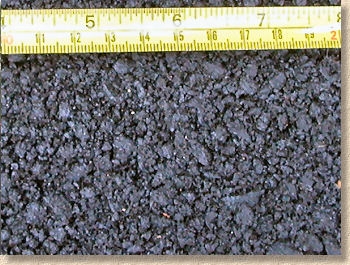 Технология "superpave" получила свое название путем расшифровки английского словосочетания SUperior PERfomance asphalt PAVEments (асфальтовое покрытие с идеальными характеристиками). Особенностью данной технологии является совершенствование вяжущей битумной эмульсии на основе современных исследований физических свойств битума. На этапах разработки и тестирования покрытий технологии "superpave" они подвергались воздействию реальных температур повседневной эксплуатации асфальта. Также проверялся факт стойкости покрытия к возрастной деформации. Технология "superpave" превосходно справляется со следующими типами разрушения дорожных одежд:
* Колееобразование (заезженные "тропки" на дороге);
* Усталостное растрескивание (постоянная нагрузка);
* Термическое растрескивание (высокие температуры).Подробнее о технологии "Superpave"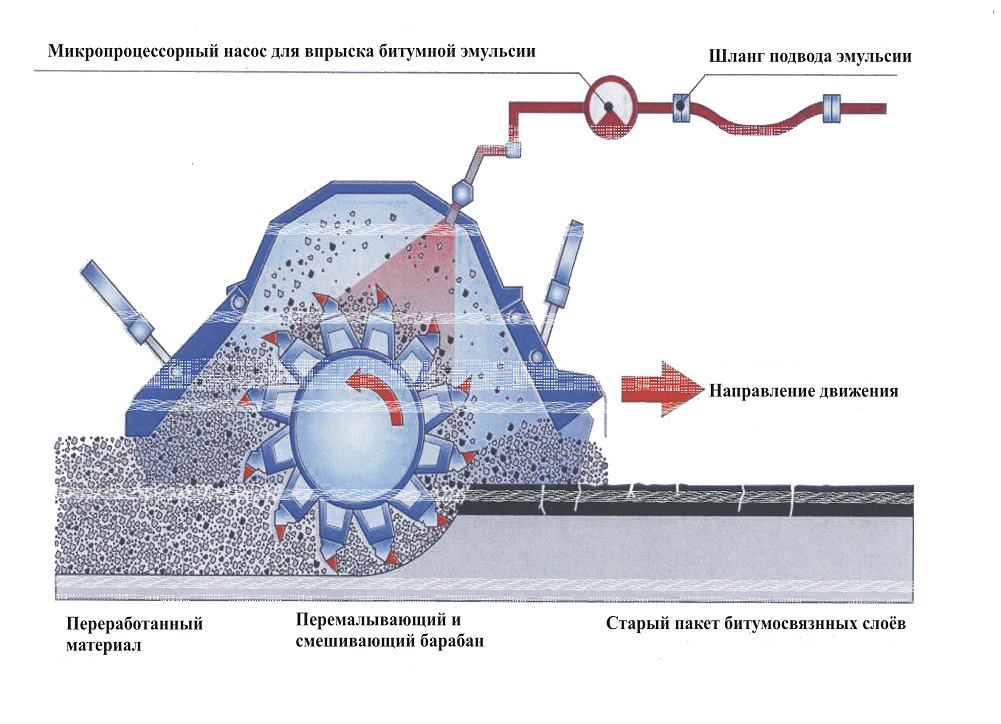 Технология "холодного ресайклинга" является аналогом привычному для всех горячему способу укладки асфальта. Ее особенность заключается в том, что при изготовлении применяется предварительно приготовленная эмульсионная база. Также следует отметить довольно высокую стоимость асфальтного покрытия технологии "холодной регенерации", так как в ее основе лежат дорогие поверхностно-активные эмульгаторы. Нередко применяется и hi-tech оборудование. В двух словах, технология "холодной регенерации" - это регенерация асфальтобетона без дополнительного разогревания асфальтобетонных гранулятов. Если сравнивать 2 способа: горячая и холодная укладка, то последний по определенным физико-механическим показателям явно лучше. Например, ввиду того, что не требуется дополнительный разогрев гранулята на асфальтобетонном стационарном заводе, можно существенно сэкономить на транспортировке материала.Подробнее о технологии "холодного ресайклинга"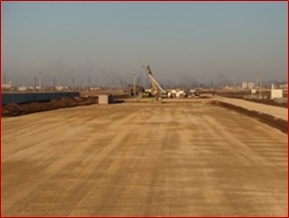 Технология "укрепление грунта" - это относительно молодой метод строительства дорог. В 80-ые годы прошлого столетия ее начали пользоваться американцы, а уж потом ею заинтересовалась и Европа. Эта технология нашла себе применение в прокладывании дорог на улицах городов и асфальтированных автотрасс в населенных пунктах. В основе метода "стабилизации грунтов" лежит улучшение либо повторное использование грунта плохого качества. Такой вариант строительства дорог особенно востребован, когда на укладку асфальта выделено очень мало времени. Также "стабилизация грунта" применима в тяжелых инженерно-геологических условиях, при нехватке стройматериала. Этот способ укладки асфальта признан самым недорогим и практичным.Подробнее о технологии "укрепление грунта"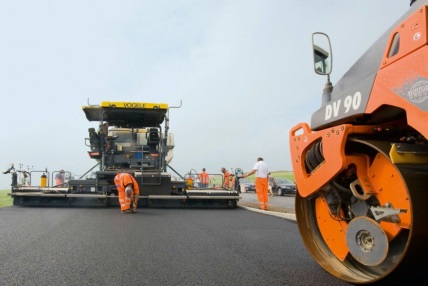 Согласно нормам дорожного строительства (СниП), асфальтирование должно проводиться при температуре не ниже +5 градусов, так как при более низкой температуре слой горячего асфальта остывает более интенсивно и рабочие со строительной техникой не успевают делать уплотнительные работы. При нарушение норм дорожного строительства, асфальт начинает разрушаться гораздо раньше, что введет к дополнительным тратам на ремонтные работы.Подробнее о технологии асфальтирования дорог >>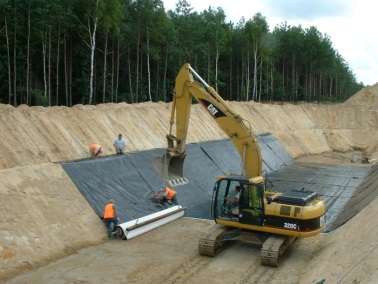 В современном строительстве с каждым годом происходят изменения, касающиеся технологий и методов. В исследовательских центрах и на предприятиях дорожного хозяйства разрабатывают новые способы строительства, ищут замену для привычных материалов, чтобы в будущем создавать более прочные, устойчивые дороги с длительным сроком эксплуатации.Подробнее о технологии строительства дорог >>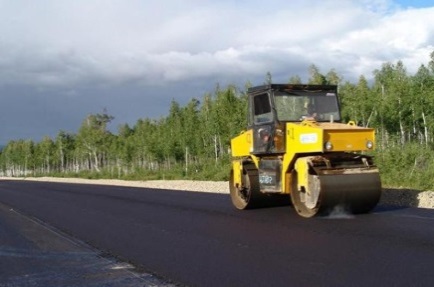 Сегодня самым распространенным и популярным дорожным покрытием по праву признается асфальт. Стоимость укладки, физические характеристик, уникальная износоустойчивость – благодаря этому асфальт является самым практичным дорожным покрытием. От количественного и качественного роста дорог с асфальтовым покрытием зависит экономика любой страны, поскольку автомобильные перевозки по-прежнему являются приоритетным видом транспортировки большинства грузов.Подробнее о технологии укладки асфальта >>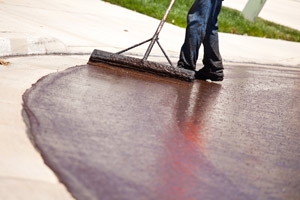 Технология "Сларри Сил" - это восстановление эксплуатационных характеристик покрытия дорог с применением литой минерально-эмульсионной смеси. Дословно этот метод переводится с английского - "герметизация суспензией". Технология укладки асфальта "Сларри Сил" широко применима для профилактического ремонта автомобильных дорог особой загруженности. Заполнение неглубокой колеи, исправление продольных неровностей, поддержание сохранности асфальтобетонного покрытия - все эти функции объединяет в себе технология "Сларри Сил". Основная смесь этого материала представляет собой медленно распадающуюся эмульсию битума с минеральными добавками и порошками, которые регулируют время распада. Особенность покрытия "Сларри Сил" - долгий срок службы.Подробнее о технологии "Слари Сил"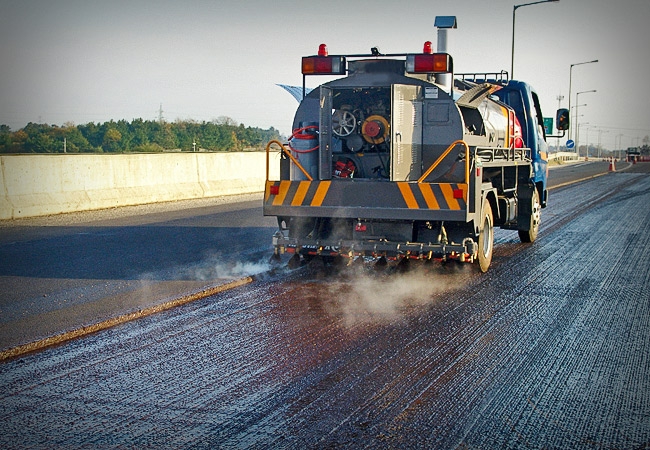 "Эмульсионные технологии". Из этого раздела методов прокладывания дорог нашей компанией применяются 2 самые актуальные и надежные технологии: "Чип сил" и "Новочип". Способ укладки асфальта "Чип сил" - это особая обработка поверхности, позволяющая существенно продлить срок службы покрытия. Также она обеспечивает высокую водостойкость, надежную защиту от выхода "свежих" трещин из-под низа, устраняет дефекты дорожного покрытия и улучшает сцепление колес с асфальтом. Технология "Новочип" не так давно пришла в Россию и тут же завоевала доверие среди дорожно-строительных компаний. Благодаря ей, новый, тонкий слой асфальтобетона кладется на старый, и между ними создается крепчайшее сцепление. Покрытие становится более выносливым к нагрузкам и приобретает высокий уровень шумопоглощения. Эмульсионные технологии строительства дорог становятся все более популярными, благодаря всеобщему признанию во всем мире. Их всех объединяет достойное качество и высокая прочность!Понравилась какая-либо из технологий? Окончательно определились? Даже наш номер
уже нашли? Отлично! Звоните и мы предложим вам технологию качественной укладки асфальтобетона! Если вам не удобно сейчас говорить, то вы можете оставить нам заявку через этот сайт! Мы всегда рады осуществить ваши мечты!+7 (495) 645-1-647Дизайн —Система управления, интеграция - Nado express«SK Plaza» г. Москва, Дмитровское шоссе, д. 163 А, к. 2,офис 7-02Новые технологии в дорожном строительствеИнновационные технологии в дорожном строительстве2017-03-07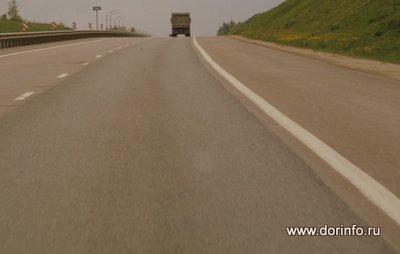 Дороги Уфы обещают отремонтировать высокопрочным асфальтобетономВысокопрочный полимерасфальтобетон будет применяться в Уфе.2017-03-03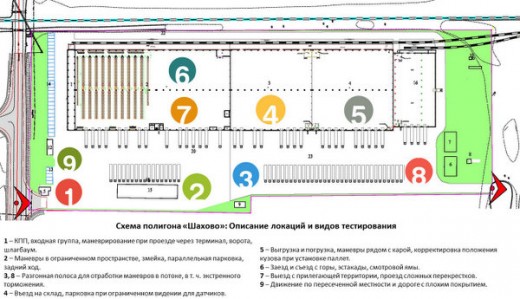 Тестовые образцы беспилотников на федеральных трассах России появятся через два - три годаПервой трассой для беспилотных автомобилей должна стать дорога Казань - Набережные Челны.2017-02-28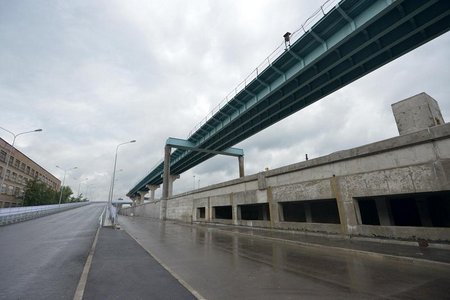 Концепцию развития дорожного хозяйства России до 2030 года утвердят в этом годуСреди критериев оценки работы дорожников в Концепции будет удовлетворенность населения состоянием трасс.2017-02-27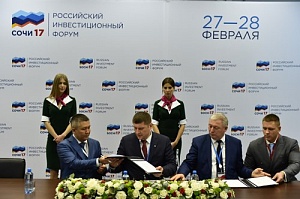 На Кубани построят сеть станций для зарядки электромобилейРазмер инвестиций в проект создания сети электрозаправок в Краснодарском крае оценивается в 1,3 млрд рублей.2017-02-22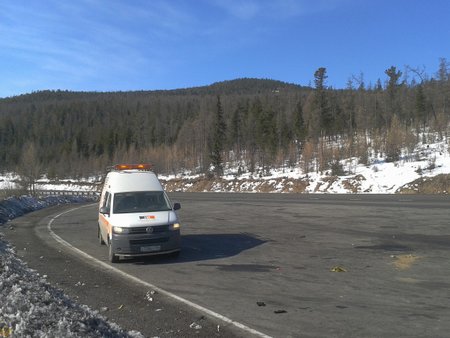 Ученые обследовали дороги Красноярска с помощью лабораторииНа некоторых дорогах Красноярска износ покрытия почти стопроцентный.2017-02-17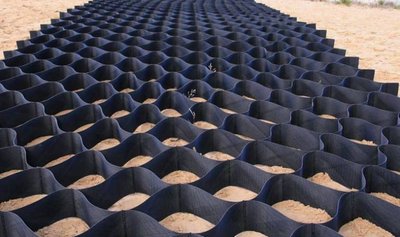 Автодор и НИУ МГСУ подписали соглашение о сотрудничестве в сфере современных технологийАвтодор и НИУ МГСУ будут вместе проводить исследования по части применения современных технологий в дорожном строительстве.2017-02-13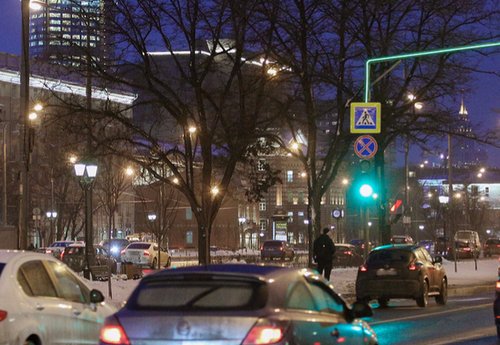 Москвичам понравилась экспериментальная подсветка светофоровБолее 124 тыс. жителей Москвы приняли участие в опросе по поводу новой подсветки светофоров на пешеходных переходах.2017-02-13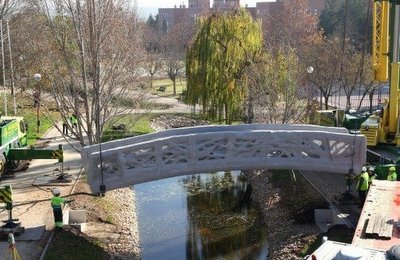 Напечатанный на 3D-принтере мост установили в ИспанииПешеходный мост, напечатанный на 3D-принтере в Испании, состоит из секций, которые изготовили заранее и привезли к месту установки (видео).2017-02-10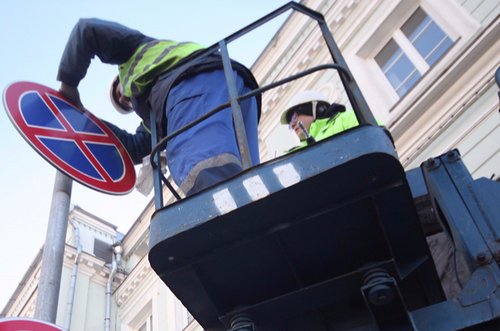 Эксперимент с дорожными знаками позволил сократить их количество на пяти улицах МосквыВ полтора раза сократилось количество знаков на пяти улицах Москвы за счет их совмещения и уменьшения.2017-02-07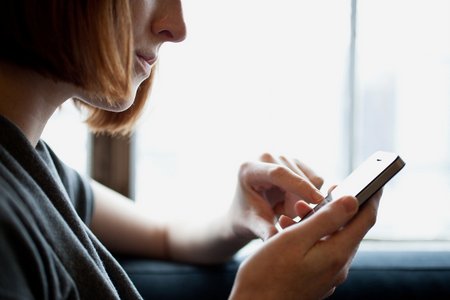 В Подмосковье внедряют приложение для контроля зимнего содержания дорогПриложение для контроля содержания трасс в Подмосковье планируют внедрить и на муниципальной сети.2017-01-24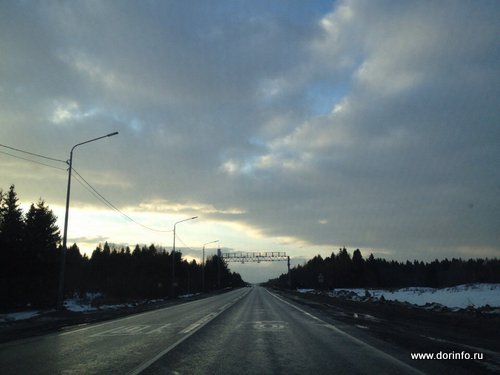 Деньги на дороги в Ленобласти помогут распределить датчики анализа интенсивности движенияОпределять необходимость ремонта дорог в Ленобласти будут с помощью датчиков интенсивности движения. Сейчас они работают на 61 дороге.2017-01-23На полигоне в Подмосковье протестируют беспилотные грузовикиУспешные заезды беспилотных грузовиков в Московской области ускорят их появление на федеральных трассах России.2017-01-18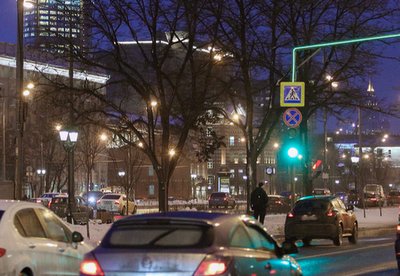 Москва экспериментирует с подсветкой светофоровНа пяти переходах в Москве теперь загорается красным, оранжевым, зеленым не только сам светофор, но и опора, на которой он установлен.2017-01-12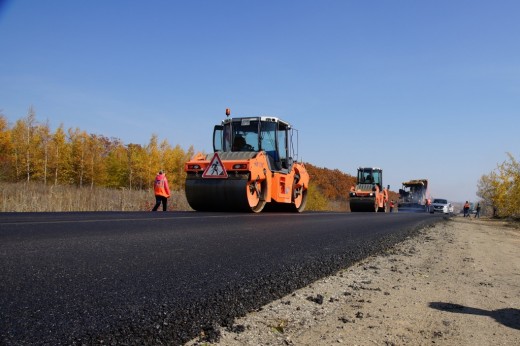 Видео скоростной укладки асфальта в Австралии набрало 15 млн просмотровРолик с помощью беспилотника сделали сами австралийские дорожники.2017-01-12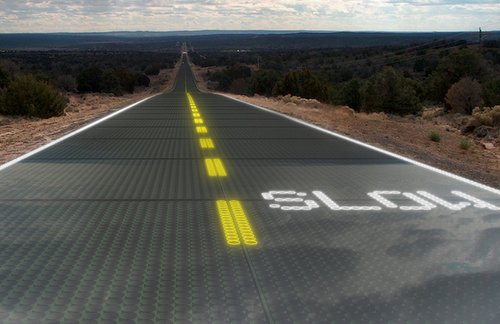 Опыт строительства дорог из солнечных батарей изучат в РоссииЕвропейский опыт по созданию дорожного покрытия с солнечными батареями планируется изучить в России.2016-12-23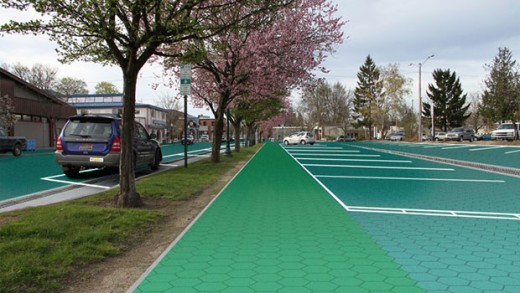 Дорогу из солнечных батарей построили во ФранцииВ мире появилась первая дорога, построенная из солнечных батарей.2016-12-21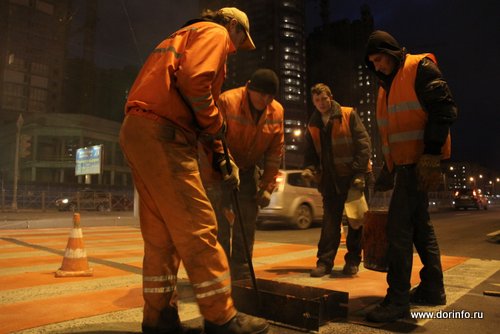 По аналогии с Москвой на дорогах Подмосковья может появиться «стеклянная» разметкаРазметка со светоотражающим эффектом улучшит обстановку на неосвещенных дорогах Подмосковья.2016-12-21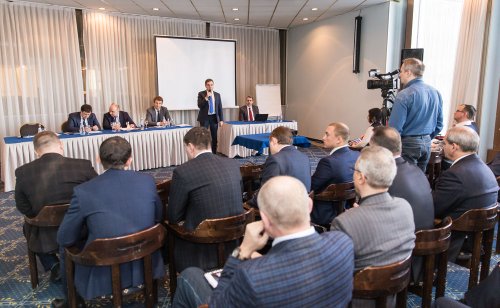 Новые технологии ремонта дорог в России позволят сэкономить 14 млрд рублей в годТолько в текущем году на разных участках трасс в разных уголках страны применено более 550 инновационных разработок.2016-12-19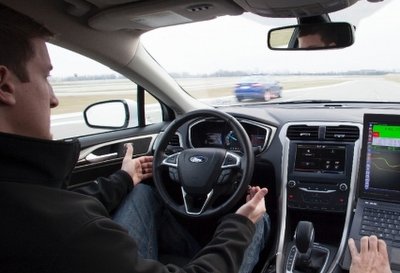 Дороги России не готовы к беспилотникам – опрос«ДорИнфо» подводит итоги очередного опроса среди читателей.2016-12-14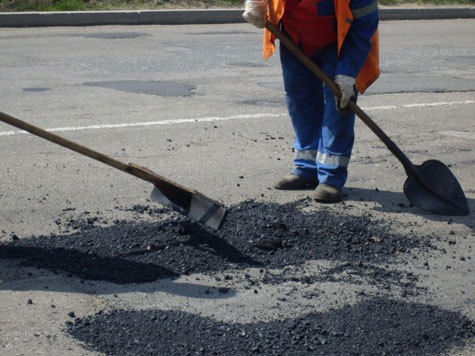 Уникальную систему контроля ямочного ремонта дорог внедрили в ПодмосковьеПриложением Дороги Подмосковья пользуются более 1 тыс. специалистов дорожной отрасли из 68 муниципалитетов области.2016-12-08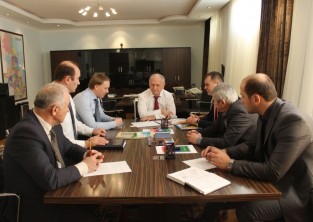 В Дагестане апробируют новую технологию строительства дорогНовая технология заключается в применении стабилизатора основания дорожной одежды.2016-12-07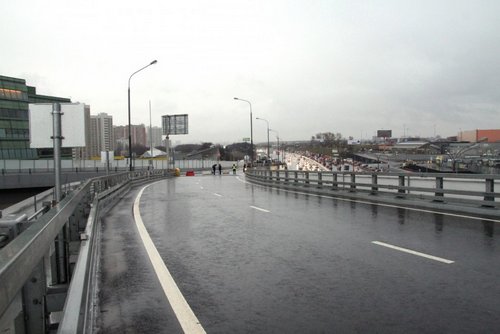 Откосы трех участков МКАД в Москве укрепят защитным полиуретановым составомЗащитный состав в качестве пилотного проекта в Москве применят на МКАД.2016-11-25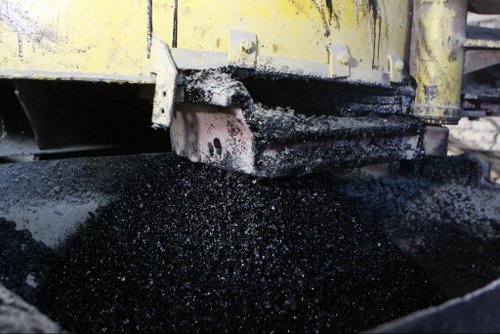 Ямы на дорогах Приморья зимой залатают «холодным» асфальтомПроизводитель «холодного» асфальта уверяет, что смесь подобрана с учетом климатических особенностей Приморья.2016-11-22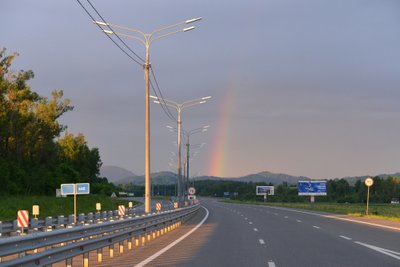 В Республике Алтай планируют осветить 32 км трассы Р-256 Чуйский трактДорожники осветят 14 сел по Чуйскому тракту в Республике Алтай с помощью инновационных технологий.2016-11-18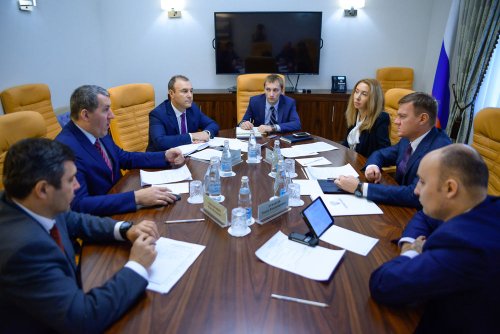 Через пять лет дальнобойщиков могут вытеснить беспилотники — глава РосавтодораГлава ФДА Роман Старовойт призвал перевозчиков готовиться к переквалификации водителей-дальнобойщиков.2016-11-08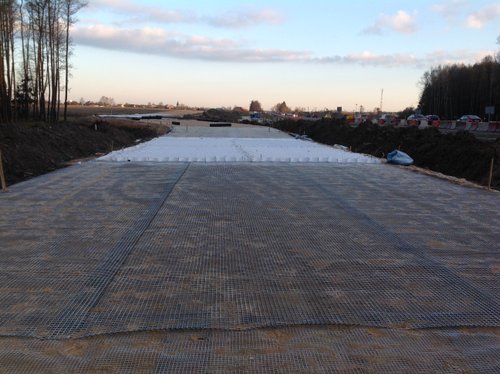 Строители ЦКАД в Подмосковье экспериментируют с геосинтетикойНа ЦКАД появился опытный участок, на котором применят различные геосинтетические материалы (фото).2016-10-27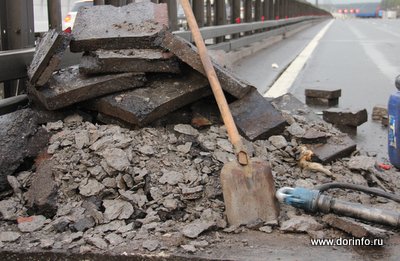 Дорожники Петербурга проводят эксперимент с применением резинобитумных смесейВ Санкт-Петербурге появились участки дорог, на которых в качестве эксперимента использованы полимер-асфальтобетонные и резинобитумные смеси.2016-10-26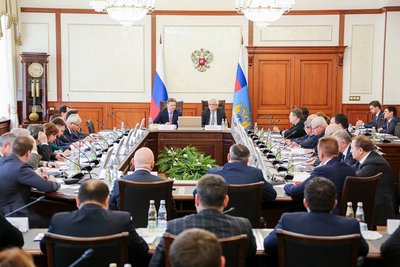 Росавтодор создает мобильное приложение для водителейС помощью приложения Росавтодора водители смогут узнавать об участках ремонта на дорогах и ограничениях движения, качестве и состоянии всей автодорожн...2016-10-20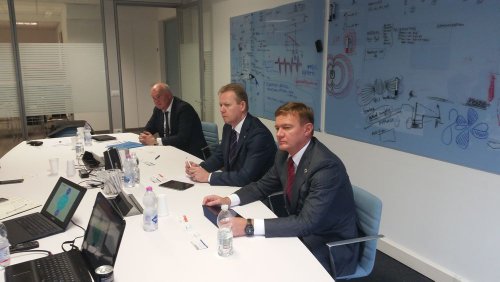 Российские дорожники ознакомились с итальянским опытом диагностики дорожных покрытийРоссийские специалисты ознакомились с итальянской техникой для диагностики дорожного покрытия.2016-10-19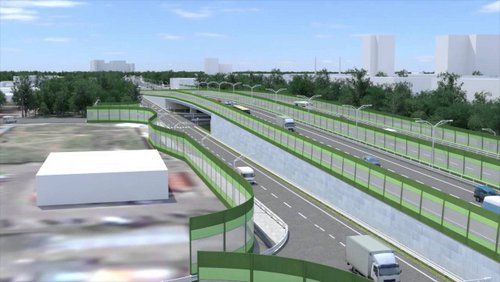 С применением BIM-технологии на трассе М-7 Волга могут отремонтировать почти 20 кмДля капремонта трассы М-7 Волга на подъезде к Иваново и во Владимире подготовили проекты с применением BIM-технологии.2016-10-18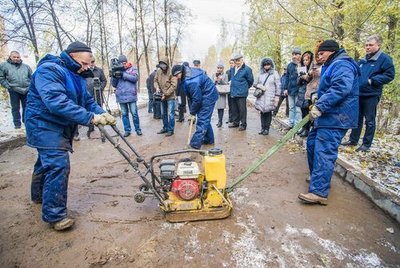 Ямы на дорогах Новосибирска впервые залатали золошлаковыми отходамиВ Новосибирске в качестве эксперимента впервые применили при ремонте дорог золу, полученную при сжигании угля.2016-10-13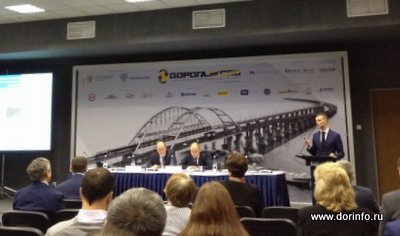 О технологиях увеличения межремонтных сроков дорог рассказали на выставке в МосквеСпециалисты представили технологии укладки щебеночно-мастичного асфальтобетона, эмульсионную смесь «Сларри Сил», разные пропитки и проч.2016-10-07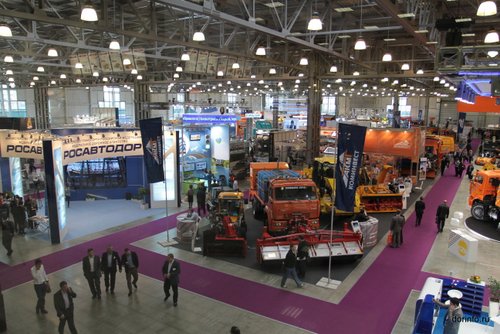 Участниками выставки-форума «ДорогаЭкспо-2016» в Москве станут более 200 компанийVII Международная специализированная выставка-форум «ДорогаЭкспо-2016» пройдет в Москве с 11 по 13 октября 2016 года.2016-10-04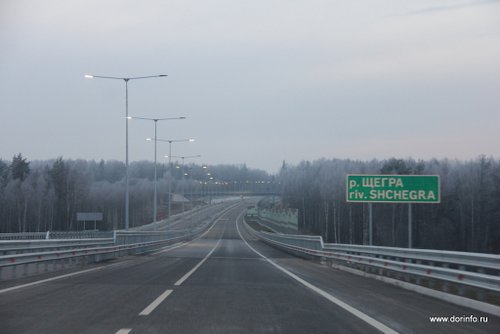 Тестовое движение беспилотных грузовиков на трассе М-11 планируется запустить к 2020 годуТестирование беспилотного транспорта начнется на участке М-11 в обход Вышнего Волочка.2016-09-27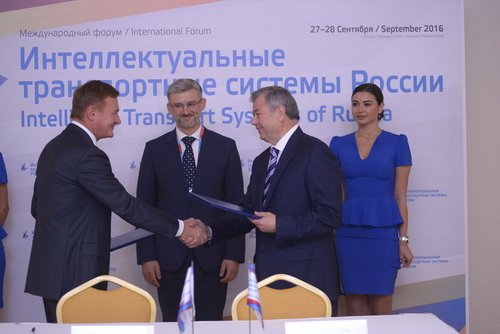 Полигон для испытаний нового покрытия дорог и беспилотников построят в Калужской областиРосавтодор совместно с правительством Калужской области создадут на территории региона комплексный дорожно-испытательный полигон.2016-09-26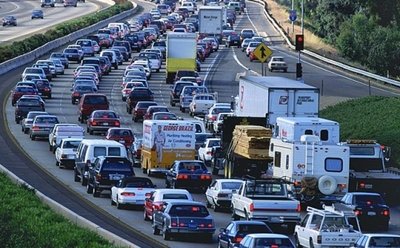 Ученые из Калифорнии предлагают получать энергию от машин в пробкахТок от сжатия или деформации материалов предлагают собирать с помощью генераторов, встроенных в дороги.2016-09-19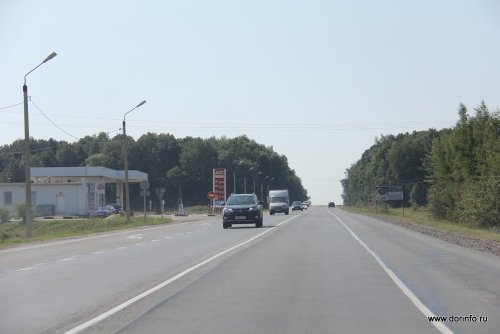 ИТС позволят сделать пользование объектами придорожного сервиса более удобнымРосавтодор провёл большую работу по систематизации и упорядочиванию объектов придорожного сервиса вдоль федеральных трасс.2016-09-19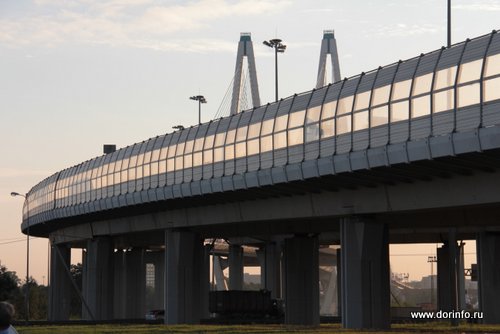 До появления «умных» дорог в России предстоит еще многое сделать – глава РосавтодораПо словам главы Росавтодора Романа Старовойта, на дорогах России есть интеллектуальные системы, однако предстоит сделать ещё очень много для создания ...2016-09-09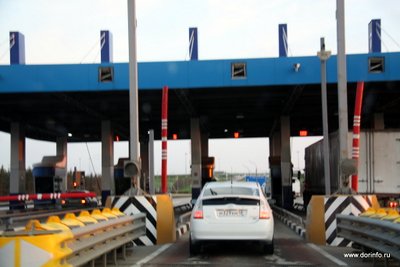 Эксперты обсудили на профильной конференции безбарьерные системы взимания платы FreeFlowНа третьей международной конференции ITSONROAD в Петербурге обсуждались перспективные системы оплаты проезда по дорогам.2016-09-09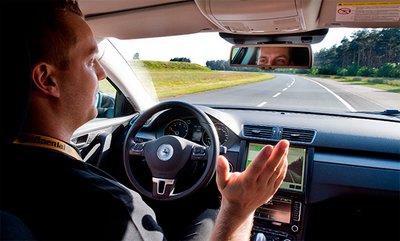 Беспилотники сократят количество аварий на трассах на 80-90% - экспертИспользование беспилотников позволит сэкономить дорожные деньги и снизит число аварий на трассах.2016-09-08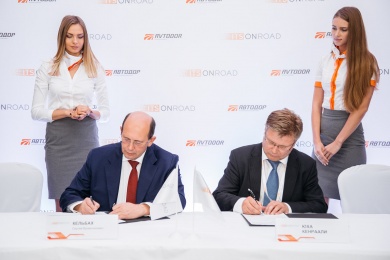 Госкомпания «Автодор» намерена перенимать опыт Финляндии в сфере развития ИТС«Автодор» планирует внедрять ИТС на скоростных автомобильных  дорогах, находящихся в управлении Госкомпании.2016-09-08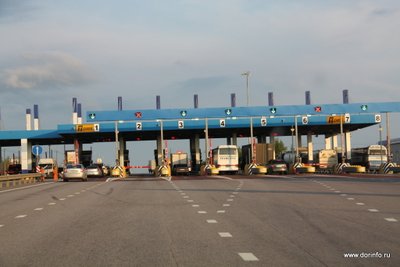 До конца 2020 года в развитых странах могут ввести покилометровую оплату проезда по дорогам - экспертПокилометровая оплата проезда - будущее платных дорог.2016-09-08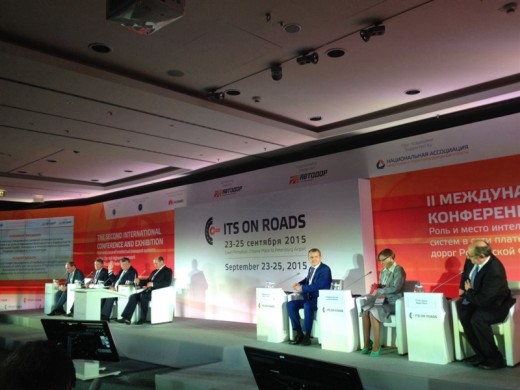 ИТС на дорогах должны строиться с соблюдением трех законов роботехники - БушминТри закона робототехники должны быть одной из основ создания интеллектуальных транспортных систем на дорогах.2016-09-02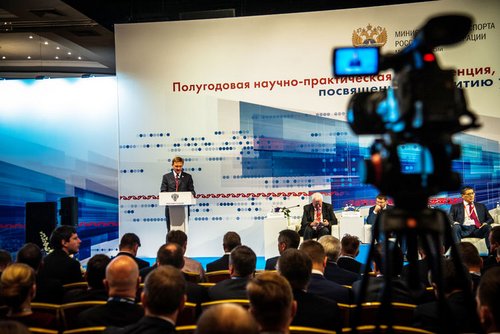 Участок трассы М-7 Волга в Татарстане оборудуют для беспилотниковСогласно прогнозам, к началу следующего десятилетия по дорогам мира будет передвигаться около 10 млн беспилотных автомобилей.2016-09-02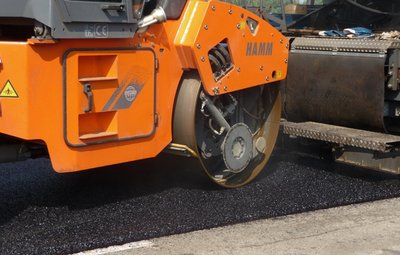 Девять километров трассы Р-256 «Чуйский тракт» в Алтайском крае отремонтировали досрочноПри ремонте участка трассы Р-256 «Чуйский тракт» применялась современная технология «Новачип».2016-09-01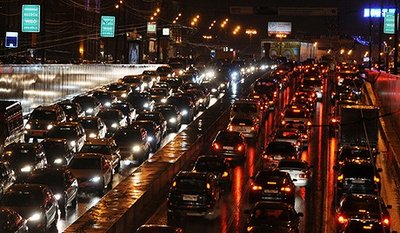 Американские эксперты предложили простой способ борьбы с пробками на дорогахДля ликвидации заторов на дорогах предлагают выдерживать определенное расстояние между машинами (видео).2016-08-10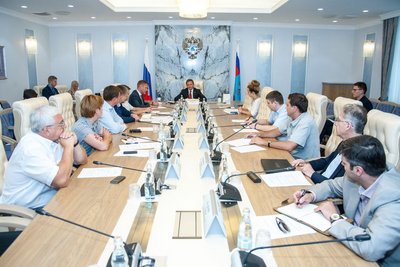 Первые беспилотники проедут по федеральной трассе в Татарстане в 2018 годуПервое тестирование беспилотников на дороге общего пользования в России намечено на 2018 год.2016-08-05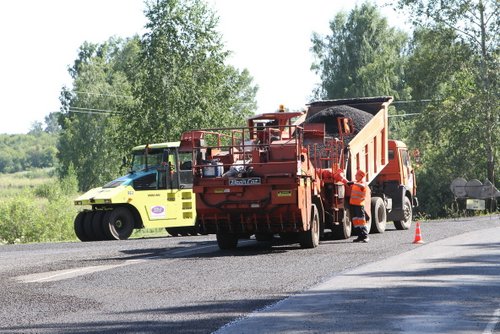 В Кемерово выполнили поверхностную обработку дорог по технологии «Кейп-сил»Кемеровские дорожники используют технологию «Кейп-сил» для поверхностной обработки дорожного полотна.2016-08-03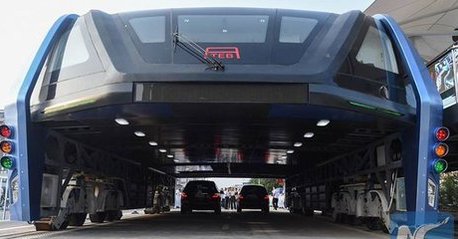 Первые испытания автобуса-портала состоялись в КитаеНакануне в китайском городе Циньхуандао прошли первые испытания автобуса будущего, под которым смогут проезжать автомобили.2016-07-29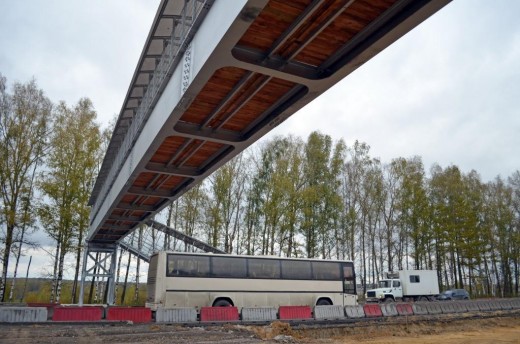 Три временных пешеходных перехода на Подъезде к Иваново откроют 8 августаТакие инновационные сооружения на дорогах Ивановской области появятся впервые.2016-07-28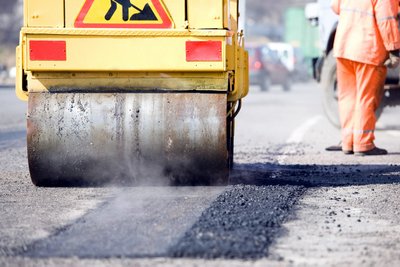 На местных дорогах ЯНАО применяют экспериментальный метод ремонтаВ ЯНАО под Новым Уренгоем дорожники применяют экспериментальный метод ремонта дорог.2016-07-28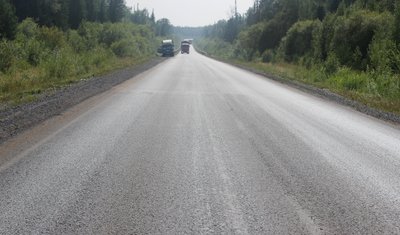 Красноярские дорожники проводят эксперимент с омоложением асфальта на трассе Верхняя Бирюса – ИбрюльДорожники выясняют, смогут ли они «омолодить» асфальтовое покрытие на участке автодороги Верхняя Бирюса – Ибрюль Красноярского края.2016-07-27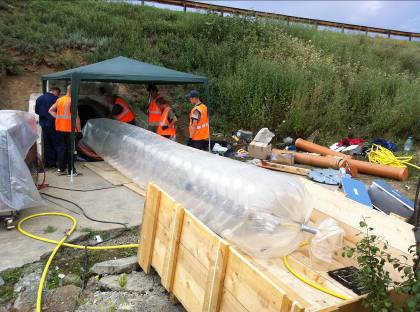 Водопропускные трубы на трассах в Тамбовской и Волгоградской областях ремонтируют по новой методикеРемонт водопропускных труб на трассах напоминает сборку конструктора «Лего».2016-07-27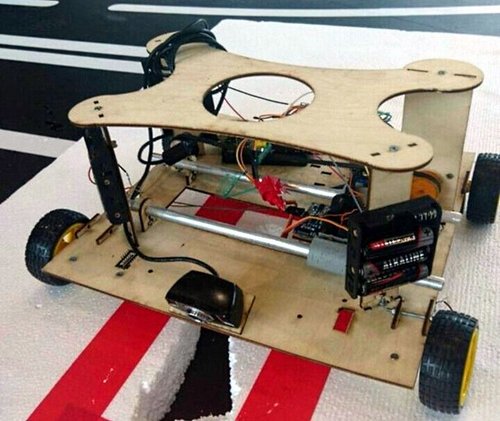 Томские изобретатели записали видео с участием робота для дорожных работРобот-дорожник из Томска продемонстрировал свою работу на эксклюзивном видео.2016-07-27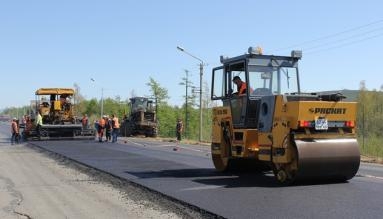 Обеспылить трассу Р-504 «Колыма» можно за 5-8 лет – АстаховПрименение технологии холодного ресайклинга с соблюдением всех требований позволит значительно улучшить качество трассы Р-504.2016-07-25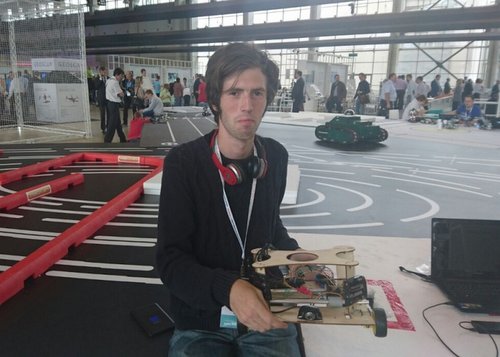 Студенты Томского Политеха создали прототип робота-дорожникаСтудент Томского политехнического университета (ТПУ) Всеволод Рачис представил прототип робота-дорожника для мелкого дорожного ремонта.2016-07-25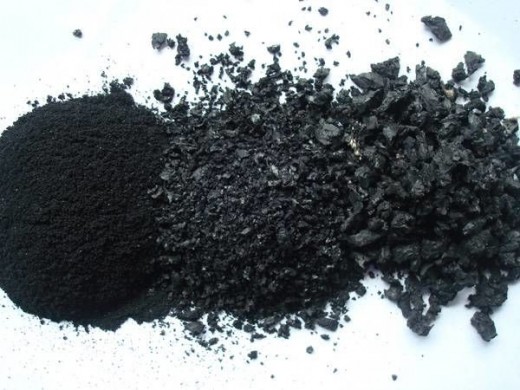 Две новокузнецкие дороги отремонтируют асфальтом с резиновой крошкойВ этом году в Новокузнецке дорожники отремонтируют улицы Рудокопровой  и Спартака при помощи асфальта с добавлением резиновой крошки.2016-07-21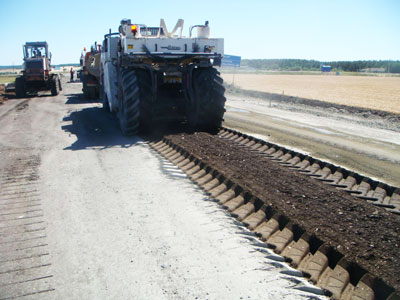 Впервые в Рязанской области при ремонте дорог применяют холодный ресайклингЭкспериментальный участок, сделанный по новой технологии, появится на трассе «Рязань – Пронск».2016-07-21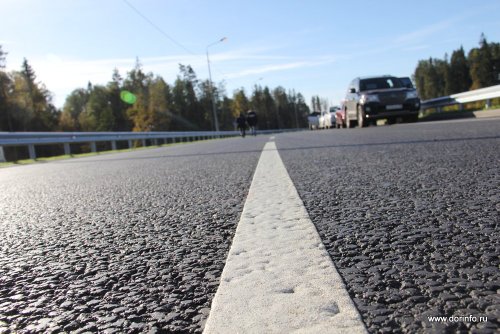 Участок трассы А-119 Вологда - Медвежьегорск впервые отремонтировали по методике SuperpaveБлагодаря Superpave на  автодороге А-119 «Вологда - Медвежьегорск» появился участок со сверхпрочным покрытием.2016-07-18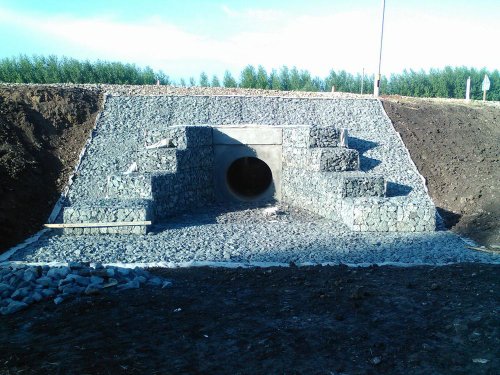 Трубы на трассе Р-239 Казань – Оренбург в Татарстане ремонтируют инновационным методомВ Татарстане дорожники заменяют пять водопропускных труб на трассе Р-239, не останавливая движение по дороге.2016-07-14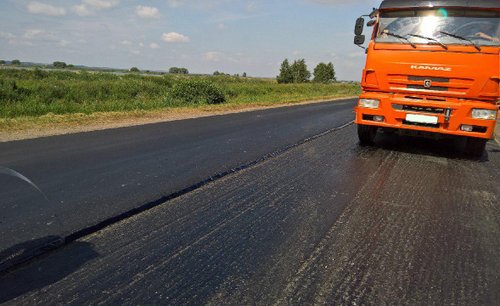 Пилотный проект по ремонту дорог полимерной лентой запущен в ПодмосковьеВ Московской области дорогу в Раменское отремонтируют по новой технологии.2016-07-14Подъезд к Элисте в Калмыкии ремонтируют инновационными материаламиВ Калмыкии ведется капитальный ремонт подъезда от трассы Р-22 «Каспий» к городу Элиста с использованием инновационных материалов.2016-07-01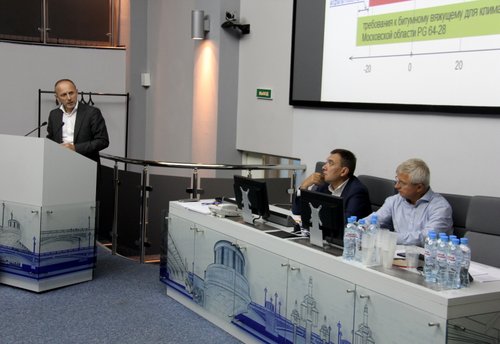 Дорожники обсудили технологию Superpave на семинаре в Санкт-ПетербургеНа семинаре специалисты обсудили взаимодействие подрядных организаций и заказчиков при производстве работ, требования к применяем стройматериалам, обу...2016-06-30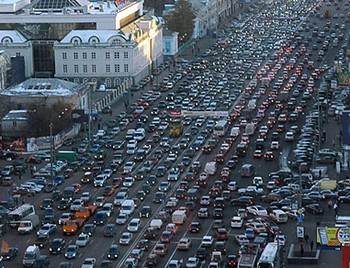 Для Москвы разработали виртуальную карту пробокНад пробками Москвы можно будет «полетать» онлайн.2016-06-24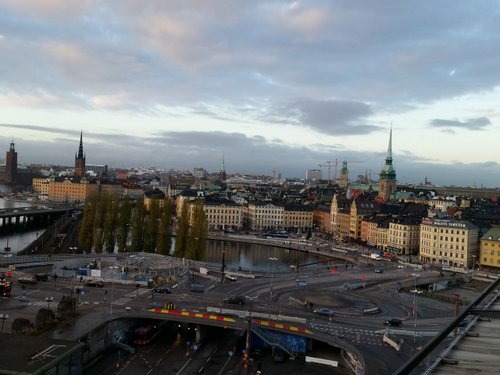 Электрическое шоссе для фур открыли в ШвецииДвухкилометровый участок eHighway в Швеции позволяет фурам ездить на электрическом заряде.2016-06-21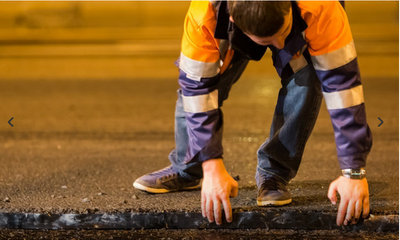 Дороги Москвы заклеят битумными лентамиЭксперимент по использованию битумно-полимерных лент проводится пока на некоторых улицах в центре Москвы.2016-06-20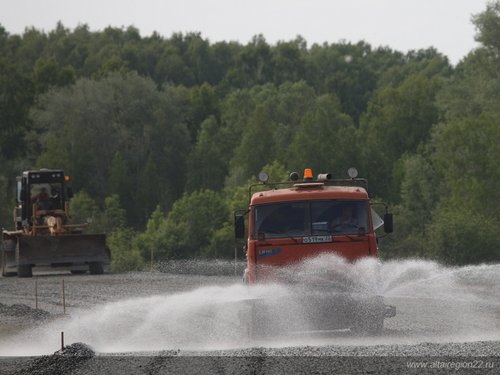 Геоспан защитит трассу Р-256 Чуйский тракт на Алтае во время паводкаНовый материал дорожники применяют на территории региона впервые, он позволит защитить участок дороги Р-256 «Чуйский тракт» в Алтайском крае от разруш...2016-06-16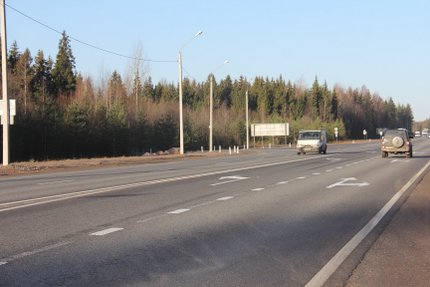 Трассу А-181 Скандинавия адаптируют для беспилотных автомобилей – СоколовПосле реконструкции трасса А-181 «Скандинавия» от Петербурга до Финляндии будет пригодна для движения беспилотников.2016-06-16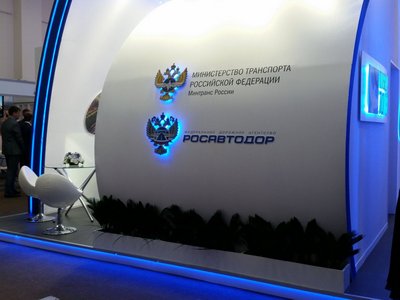 Анатолий Чубайс и глава Росавтодора Роман Старовойт подписали соглашение о сотрудничествеПредмет соглашения – совместная работа в сфере внедрения, применения и развития инноваций, в том числе нанотехнологий в дорожном строительстве.2016-06-10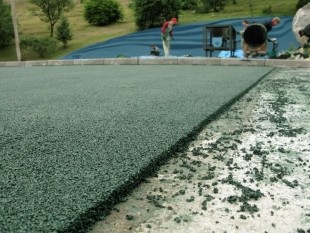 Тюменские специалисты разработали материал, позволяющий увеличить срок службы дорожного покрытияНовый материал «ДиатомИК», который позволяет увеличить износостойкость дорог и межремонтные сроки, разработали в Тюменской области.2016-06-02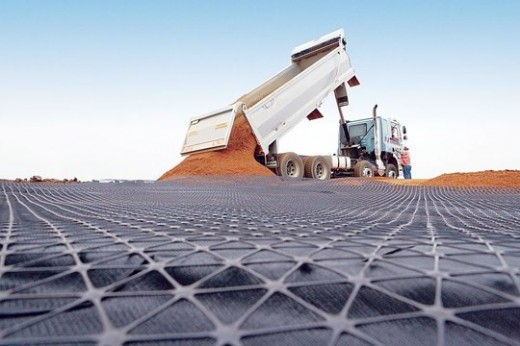 Объемы использования геосинтетики на дорогах России выросли на 30% - РосавтодорТолько в 2015 году дорожники применили геосинтетические материалы на 55 федеральных объектах. За год сумма контрактов на закупки геосинтетики составил...2016-05-30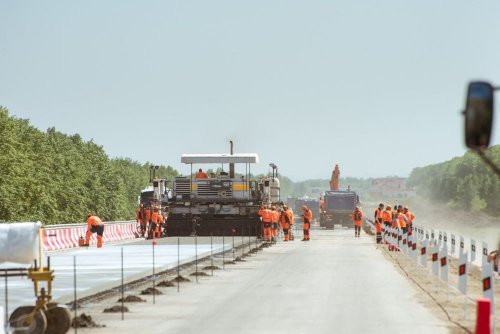 50 км дорог из цементобетона за три года построят в Новосибирской областиВ ближайшие три года с применением цементобетона в Новосибирской области будет построено 50 км федеральных автодорог.2016-05-30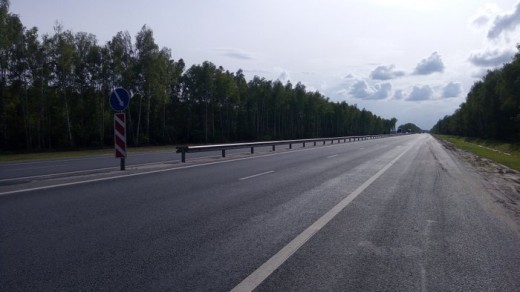 В Башкирии в 2016 году построят 320 км дорог по инновационным технологиямО планах Башкортостана по применению инноваций в дорожном строительстве рассказал в Сочи на форуме председатель Госкомитета Башкирии по транспорта и д...2016-05-25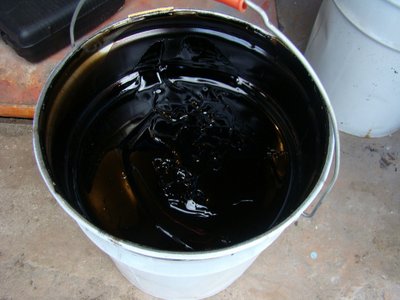 При ремонте дорог Волгограда используют резиново-битумную смесьРезиново-битумная смесь позволяет проводить ремонт дорог в Волгограде более качественно.2016-05-25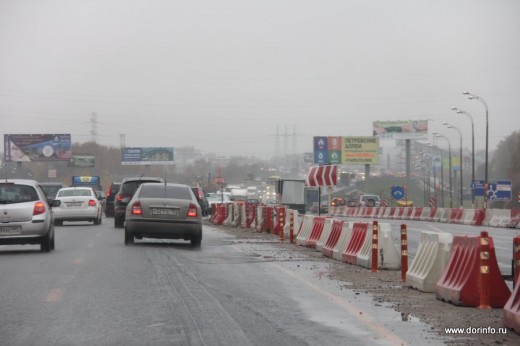 За качеством ремонта дорог в Подмосковье проследят с помощью особой системыРазработана специальная система «Дороги Подмосковья», при помощи которой будут контролировать качество ремонта дорог.2016-05-20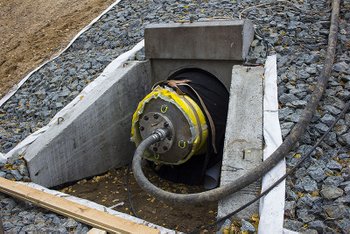 Новые технологии применят пензенские дорожники при ремонте водопропускных труб на трассе М-5 УралВодопропускные трубы на трассе М-5 «Урал» в Пензенской области отремонтируют методом санации светополимерным фотоотверждаемым рукавом.2016-05-12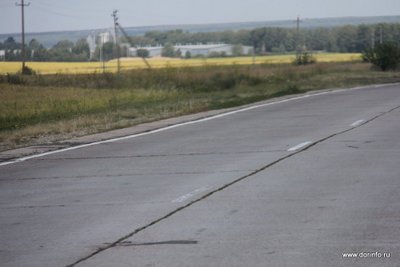 Российские власти предлагают перенять зарубежный опыт и строить дороги из цементаПравительство РФ предложило использовать в дорожной отрасли вместо асфальта цемент. Такое решение обеспечит долговечность дорог и минимизирует расходы...2016-05-12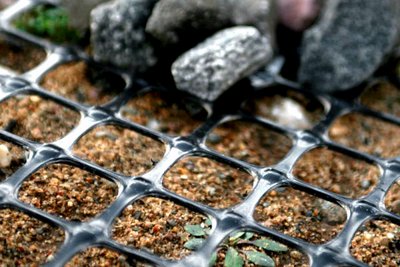 Эксперт расскажет на конференции в Москве о совершенствовании нормативной базы на геосинтетикуМеждународная конференция «Геосинтетика в дорожном строительстве» состоится 24 мая.2016-05-12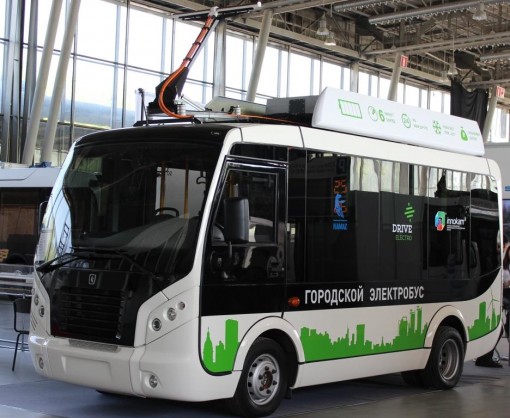 Первый в России электробус будет возить пассажиров в «Сколково»Первый в стране электробус будет возить пассажиров в инновационный центр «Сколково» в Москве.2016-05-11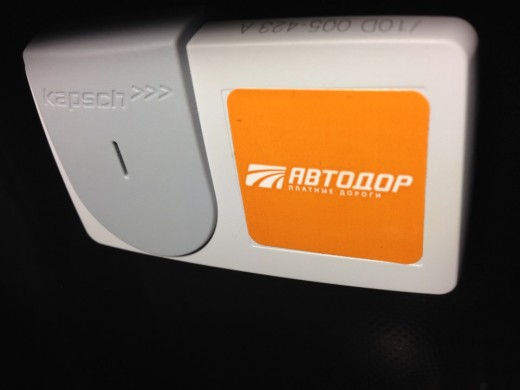 Один транспондер будет работать на платных трассах М-11 и М-4 ДонДля оплаты проезда по трассам М-11 и М-4 можно будет использовать один транспондер.2016-05-05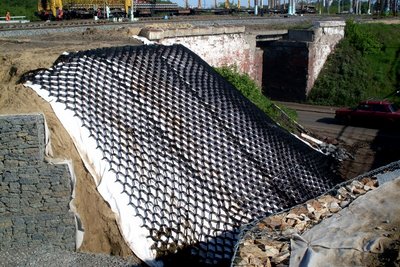 О проблемах испытания геосинтетических материалов расскажут на конференции в МосквеМеждународная конференция «Геосинтетика в дорожном строительстве» состоится 24 мая.2016-04-25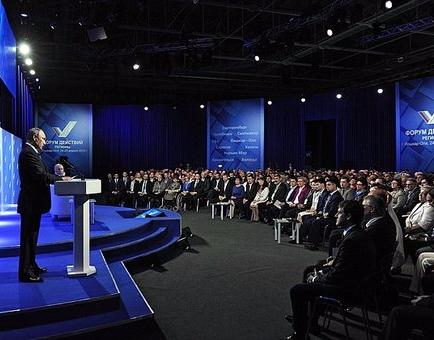 Путин: устаревшие ГОСТы должны быть пересмотреныОб этом глава государства Владимир Путин заявил сегодня, 25 апреля, на форуме Общероссийского народного фронта, сообщается на сайте Кремля.2016-04-25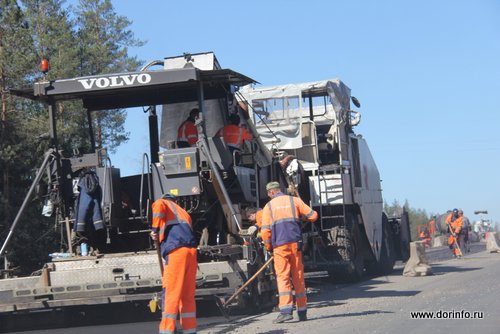 Глава Подмосковья Воробьев подписал соглашение об использовании новых технологий при строительстве дорогПри строительстве дорог в Подмосковье будут применяться новые технологии и использоваться золошлаковые материалы.2016-04-19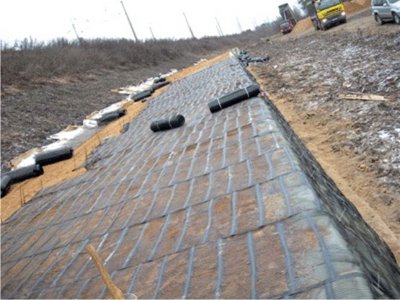 О применении геоматериалов для усиления насыпей на слабых основаниях расскажет эксперт на конференции в МосквеДоклад будет представлен на международной конференции «Геосинтетика в дорожном строительстве» 24 мая.2016-04-19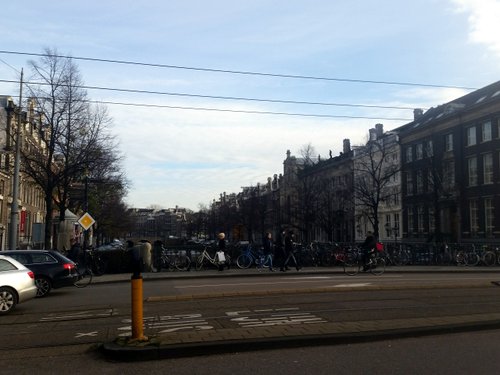 Депутат Госдумы Александр Старовойтов предложит Росавтодору строить «пластиковые» дорогиСегодня депутат Госдумы РФ от ЛДПР Александр Старовойтов направит предложение в Росавтодор о рассмотрении вопроса о строительстве дорог из пластика по...2016-04-14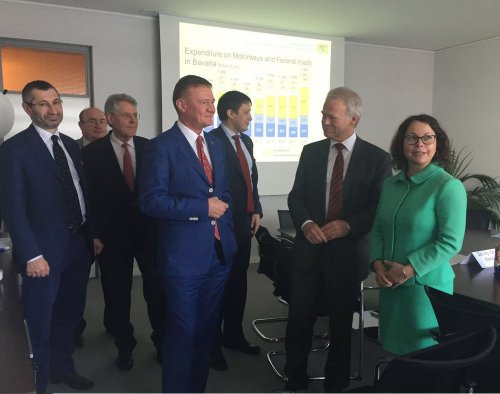 Руководство Росавтодора обменялось опытом работы с коллегами из ГерманииРоссийские и германские дорожники обсудили BIM-моделирование и источники наполнения «дорожного бюджета».2016-04-12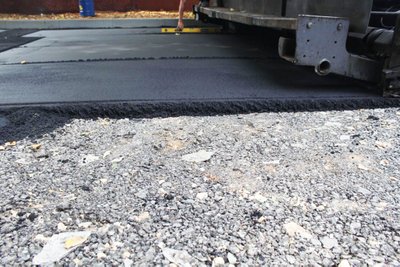 О применении геосинтетики в нежестких дорожных покрытиях расскажет эксперт на конференции в МосквеВыступление эксперта состоится в рамках международной конференции «Геосинтетика в дорожном строительстве» 24 мая 2016 года в Москве.2016-04-07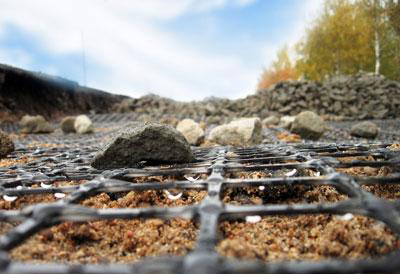 Новосибирскавтодор представит коллегам свой опыт применения геосинтетикиВыступление эксперта состоится в рамках международной конференции «Геосинтетика в дорожном строительстве» 24 мая в Москве.2016-04-07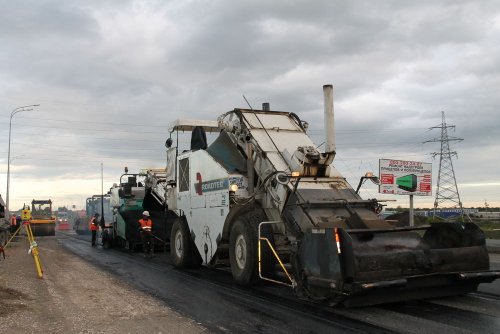 На Алтае при ремонте Чуйского тракта применят 3D-нивелированиеИнновационная технология 3D-нивелирования позволяет достичь идеальной ровности покрытия дороги.2016-04-06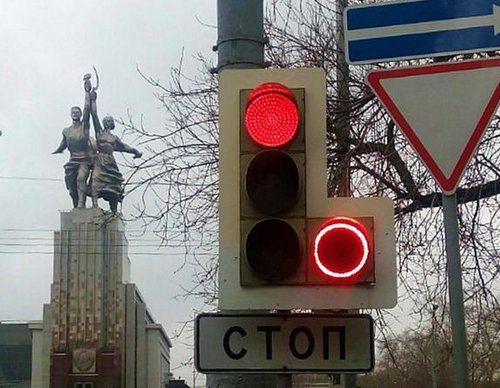 Необычный светофор с красным поворотом появился в МосквеСветофор с красным поворотом заработал на пересечении дублёра проспекта Мира и улицы Касаткина в Москве. Он должен повысить безопасность движения на у...2016-04-05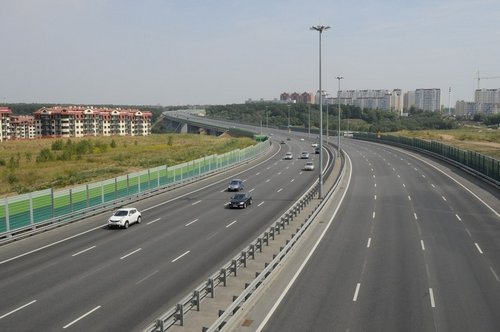 На трассе М-1 «Беларусь» в подмосковном Одинцово тестируют систему пропуска Free FlowТесты системы Free Flow на скоростной трассе М-1 «Беларусь» должны дать реальные показатели эффективности ее использования на дорогах России.2016-04-04О требованиях к геосинтетическим материалам на конференции в Москве расскажет представитель CENОтдельное внимание в докладе будет уделено методам испытаний геосинтетических материалов и перспективам их унификации.2016-03-28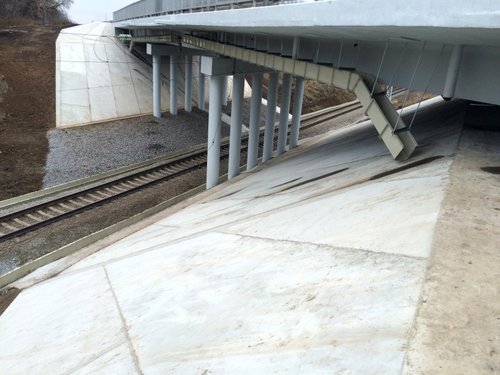 Инновационные материалы используют дорожники при ремонте четырех мостов в Тамбовской областиПри ремонте четырех мостов на федеральных трассах в Тамбовской области применят композитные материалы и углеволокно.2016-03-22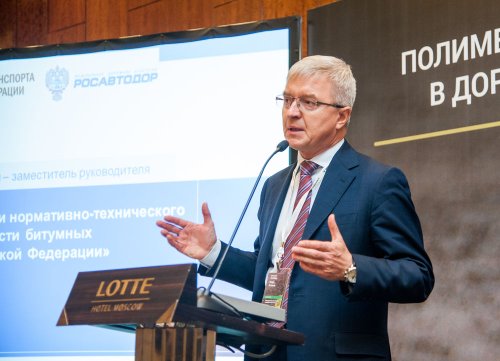 Увеличить срок службы дорог до 12 лет Росавтодор планирует за счет повышения качества битумов и объемов их производстваВсе федеральные трассы Росавтодор планирует привести в нормативное состояние к 2019 году благодаря повышению производительности модифицированных ...2016-03-15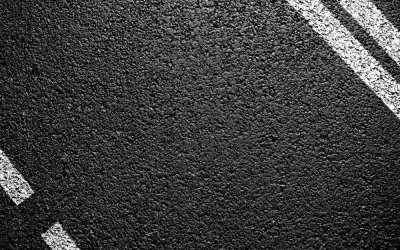 Башкирские дорожники поделились опытом освоения инноваций с коллегами из ЧелябинскаДелегация из Башкирии представила специалистам из Челябинской области новую технологию в дорожном ремонте.2016-03-02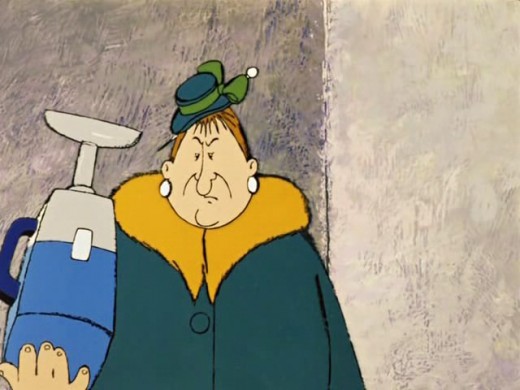 Песок и смет с улиц Петербурга будут убирать зимние пылесосыВакуумная техника позволяет проводить работы без увлажнения.2016-03-01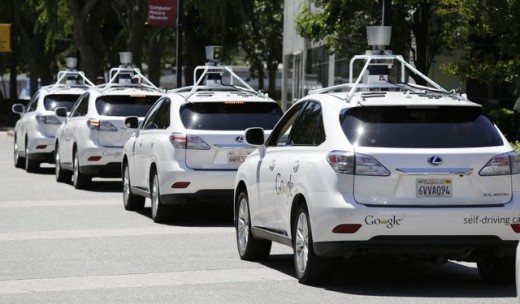 Беспилотник Google врезался в автобус в КалифорнииОбошлось без пострадавших, беспилотник получил механические повреждения.2016-02-29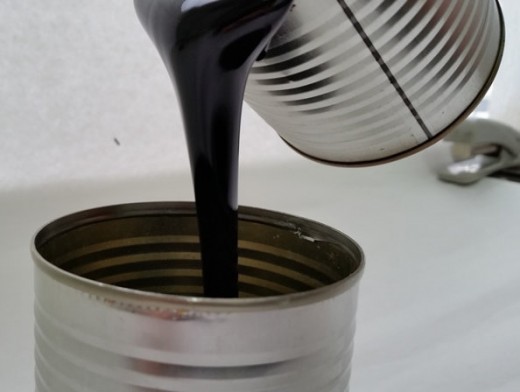 Возможности применения ПБВ в мостовом строительстве обсудят эксперты на конференции в МосквеVI международная конференция «Полимерно-битумные вяжущие в дорожном строительстве» пройдет в столице 15-16 марта.2016-02-26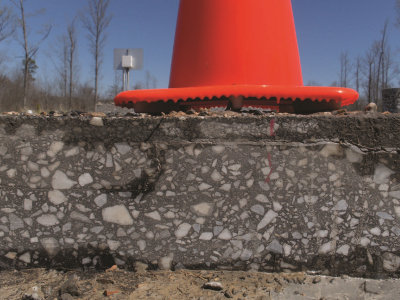 ГК «Автодор» заинтересовалась технологией высокомодифицированного асфальта HIMAОн успешно используется в Северной Америке.2016-02-26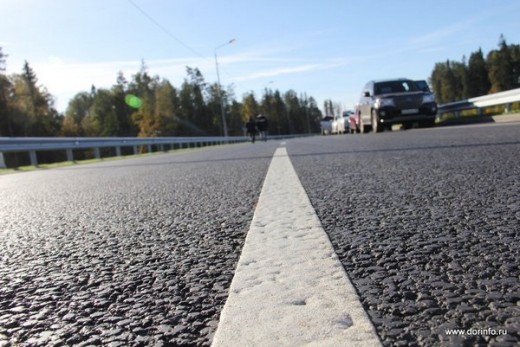 Конкурс «Лидер освоения инноваций в дорожном хозяйстве» стартовал в ПетербургеВ 2016 году мероприятие пройдет в пятый раз.2016-02-25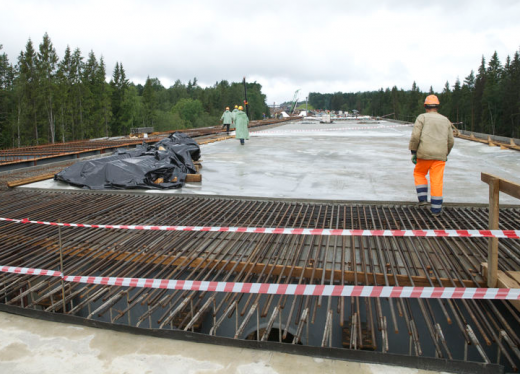 Внедрение инноваций в дорожной отрасли тормозит Госэкспертиза - экспертСейчас Госэкспертиза считает своей главной задачей снижение стоимости работ.2016-02-25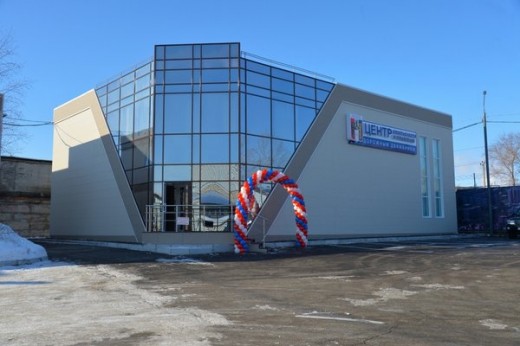 На Дальнем Востоке появился центр управления движением на дорогахЕго открыли в Хабаровске.2016-02-20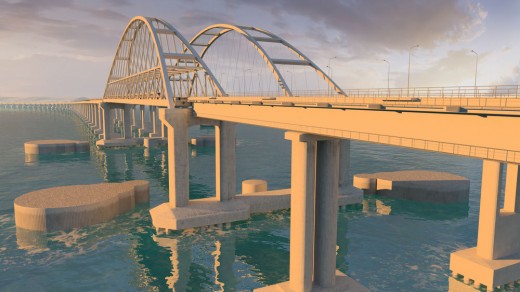 Российские дорожники перенимают опыт финских коллег в области BIM-моделированияТакже планируется обмен опытом в области 3D-технологий на основе лазерного сканирования.2016-02-19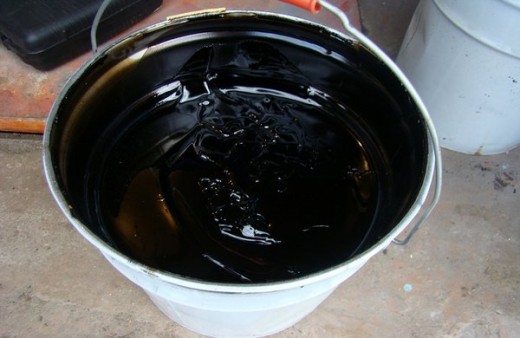 Дорожники латают ямы инновационной смесью на федеральных трассах в Алтайском краеИнтенсивные работы идут в Тальменском, Троицком, Калманском районах2016-02-18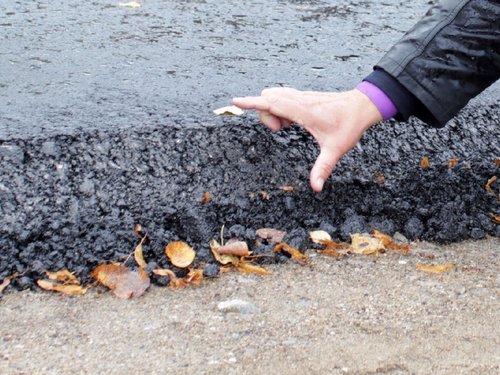 Омским дорожникам рекомендовали использовать щебеночно-мастичный асфальтобетонЩМА обладает свойством «залечивать» микротрещины при положительных температурах.2016-02-18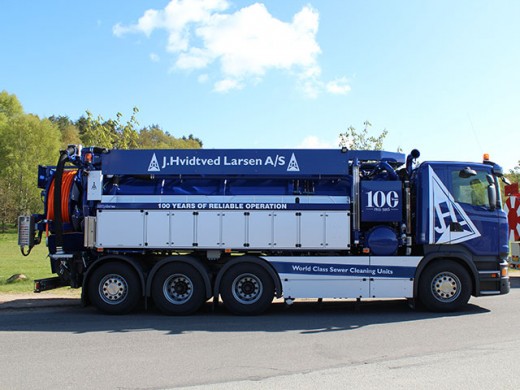 В марте у череповецких дорожников появится рециклерСтоимость такой техники составляет 600 тысяч рублей.2016-02-18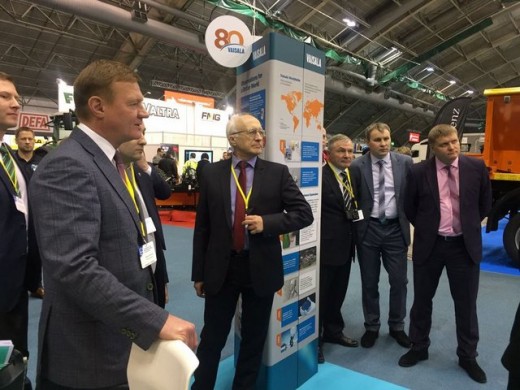 Дорожники России и стран Северной Европы начнут совместную работу для снижения аварийности на дорогах зимойНа Международном конгрессе в Финляндии  специалисты представили новые технологии, позволяющие обеспечить безопасность дорожного движения на ...2016-02-17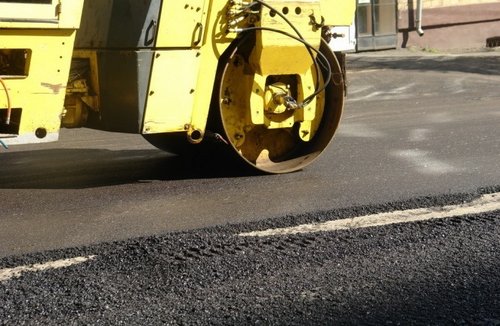 Стандарт по использованию сероасфальтобетона при строительстве дорог утвердят в 2016 годуДокумент уже прошел стадию общественных обсуждений и сейчас находится на рассмотрении в Техническом комитете по стандартизации «Дорожное хозяйство».2016-02-09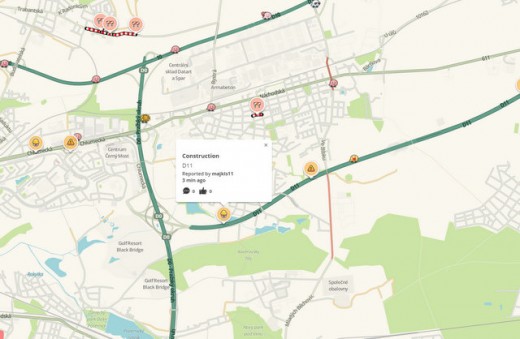 Дорожники Латвии ищут ямы на трассах с помощью мобильного приложенияСообщать о выбоинах просят самих автомобилистов.2016-02-05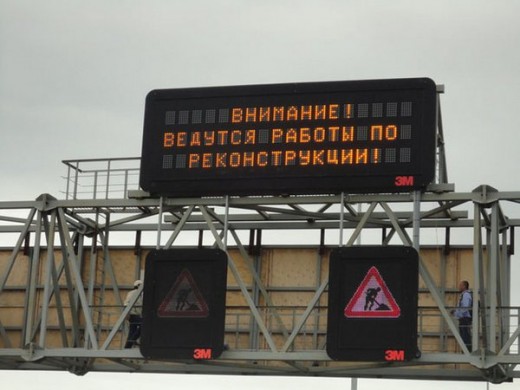 Информацию о пробках на трассах в Подмосковье выведут на информационные табло в МосквеЦОДД Москвы начал сотрудничать с ЦБДД Подмосковья, благодаря чему информация с трасс области будет передаваться на информационные табло в столице.2016-02-03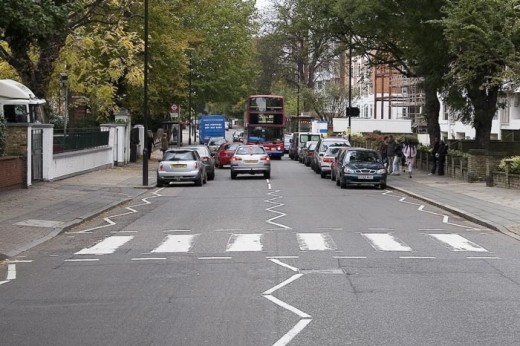 На дорогах Великобритании стирают разметку, чтобы водители сбавляли скоростьЭксперимент показал, что такая мера может действительно заставить водителей ездить медленно из-за чувства неуверенности.2016-02-03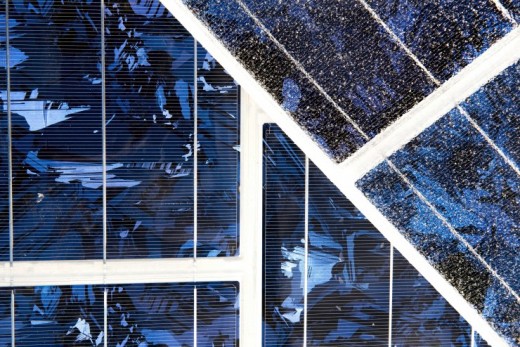 Во Франции построят 1000 км дорог, способных аккумулировать солнечную энергиюО перспективе на днях заявила министр экологии Франции.2016-02-03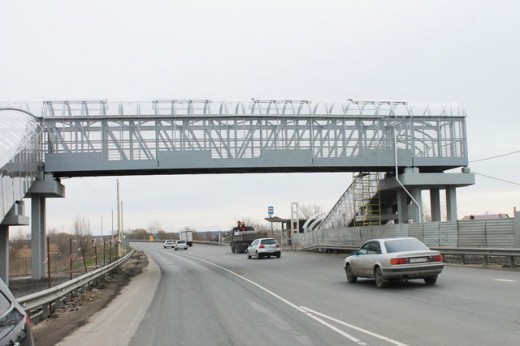 Новые ограждения из композита появятся на трех мостах в Тамбовской области в 2016 годуНа трассе М-6 «Каспий» в Волгоградской области появится поликарбонатное перекрытие на пешеходном переходе.2016-02-03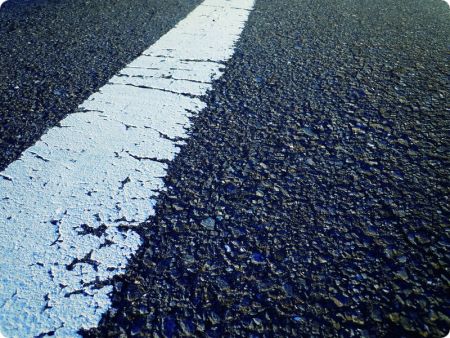 Эксперты представят в Москве результаты испытаний асфальтобетона с применением резиновой крошкиРезультаты испытаний будут представлены на VI международной конференции «Полимерно-битумные вяжущие в дорожном строительстве» 15-16 марта.2016-02-01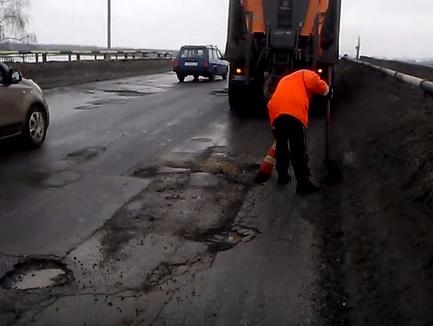 Ямы на дорогах Липецка «латают» грязью с обочинЖитель города опубликовал видеозапись, как дорожники укладывают грязный снег в яму на проезжей части дороги (видео).2016-01-26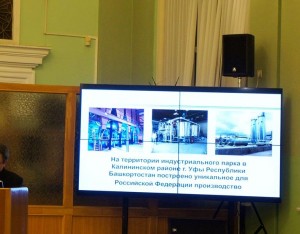 Уфимские дорожники используют старые покрышки для строительства и ремонта дорогКрошку из переработанных шин применяют при изготовлении резинобитумных смесей.2016-01-25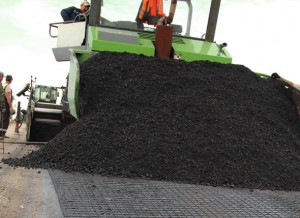 Эксперт представит на конференции в Москве сравнительные испытания асфальтобетонаМероприятие состоится 15 - 16 марта в Москве.2016-01-22Дорожники Липецка укладывают асфальт в снегЖитель города возмутился таким ямочным ремонтом (видео).2016-01-22Американские изобретатели создают 3D-принтер для ремонта дорогИспользование 3D-принтера в дорожной отрасли позволит ко всему прочему создавать новые виды асфальтобетона, более крепкого и устойчивого.2016-01-21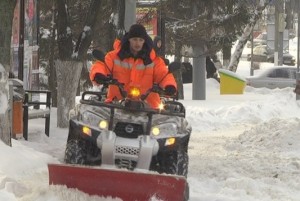 Белгородские дороги чистят квадроциклы с отваламиМалогабаритная техника позволяет провести механическую уборку там, куда не проходят большие машины.2016-01-20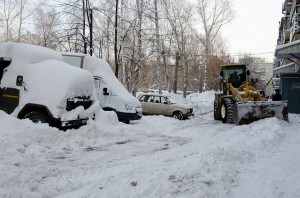 Снегоуборочные машины в Подмосковье оборудуют системой ГЛОНАССЭто позволит лучше контролировать уборку снега.2016-01-19Любителей проехать на красный свет в Москве будет «ловить» камераПилотный проект запустят на одном из перекрестков столицы в текущем году.2016-01-14Проект строительства нанодороги к технопарку МФТИ в Москве прошел госэкспертизуСметную стоимость снизили на 27 млн рублей.2015-12-18Пешеходные переходы с подсветкой и таймером появились в Челябинской областиВ 2016 году  такие «умные зебры» появятся еще в  13  районах области.2015-12-17Инновационные технологии в три раза сократили срок ремонта участка трассы A146 Краснодар – НовороссийскПодрядчик использовал новую технологию холодной регенерации и стабилизации существующей конструкции методом смешения на месте.2015-12-16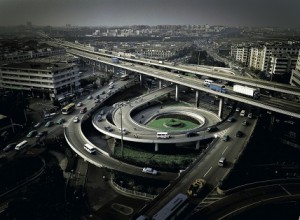 Китайцы готовы поделиться технологиями для строительства автодорог в ЯкутииКитайцы готовы поделиться технологиями для строительства автодорог в Якутии2015-12-02Российские и иностранные дорожники обменялись опытом производства асфальтобетонаБольшое внимание было уделено развитию технологий низкотемпературного асфальта в России и Великобритании.2015-11-13Беспилотнику Google не смогли выписать штраф из-за отсутствия водителяАвтомобиль двигался по трассе слишком медленно (фото).2015-11-12Эксперт из Швейцарии представит на конференции в Москве варианты снижения температуры укладки литого асфальтаНа конференции выступит генеральный директор Aeschlimann Asphalt Engineering Хайнц Эшлиманн.2015-11-10Опыт применения низкотемпературного асфальта в Великобритании представят на конференции в МосквеКонференция пройдет в Москве 26 - 27 ноября.2015-11-10Дорожники Забайкалья применили инновации при ремонте 145 км трассДорожники освоили 28 новых технологий (фото).2015-11-10Эксперты расскажут о пористо-мастичных асфальтобетонных смесях на конференции в МосквеКонференция состоится в Москве 26-27 ноября.2015-11-06Технологии получения и использования асфальтогранулята обсудят специалисты на конференции в МосквеМероприятие пройдет 26-27 ноября.2015-11-05Эксперты обсудят в Петербурге инновации и антикризисные меры в дорожной отраслиВ Санкт-Петербурге 12 и 13 ноября пройдет инженерно-практическая конференция.2015-10-27Залатать ямы на дорогах Екатеринбурга оперативно позволит холодный асфальтИм запаслись все ДЭУ.2015-10-26Российские автомобили LADA оборудуют системой экстренного оповещения о ДТПLADA Vesta будет иметь данную систему в базовой комплектации.2015-10-26Опыт укладки асфальта при пониженных температурах обсудят эксперты на конференции в МосквеНовые возможности продления сезона строительных работ – станет одной из ключевых тем конференции.2015-10-23В России построили первый временный пешеходный переходЕго установили на трассе М-7 Волга в районе Лакинска (фото).2015-10-22Во Франции изобрели дорожное покрытие, способное накапливать солнечную энергиюЭнергии от 1 км автодороги хватит для обеспечения электричеством 5000 жителей (фото).2015-10-20Братья из Пермского университета разработали приложение для повышения безопасности движенияСпециальное устройство Hudway Glass  транслирует данные со смартфона на лобовое стекло (фото).2015-10-16Дорожники Томска намерены увеличить сроки службы дорогПри проведении ремонта в Томске будут использовать новые материалы.2015-10-14В Братске завершили ремонт дорог по новой технологии за 100 млн рублейНовую технологию испытали на семи улицах города.Наука и техникаОграниченные сроки выполнения технологических операций по возведению земполотна при отрицательной температуре потребовало применения новых, прогрессивных технологий работы с грунтом. Его уплотнение на объектах Центродорстроя производится высокопроизводительными вибрационными гладковальцовыми и кулачковыми катками Bomag, Hamm. Необходимое количество проходов катка по одному следу, толщина уплотняемого слоя, скорость движения катка, конфигурация наружной поверхности вальца (гладковальцовые, кулачковые) отрабатываются и назначаются в ходе пробного уплотнения на пионерном участке. При оптимальной скорости движения 1,5-2,5 м/час катки обеспечивают уплотнение песчаных грунтов толщиной слоя 0,7-1,2 м за 4-6 проходов по одному следу и за 6-10 проходов глинистых и суглинистых грунтов толщиной слоя 0,5-0,6 м.Для обеспечения стабильности и устойчивости насыпи применяется комплекс конструктивных мероприятий и решений:1) рабочая отметка насыпи (высота земляного полотна), при минимальном значении которой применяется золоматериал, для первого и второго типов местности по характеру и степени увлажнения должна быть >2 м, для третьего типа — >2,5 м;2) устройство дренирующего слоя из песка в основании насыпи;3) верхняя часть насыпи, входящая в рабочий слой, выполняется из дренирующего грунта;4) устройство защитного слоя на откосах насыпи;5) укрепление обочин земляного полотна и обеспечение водоотвода;6) применение отходов ТЭЦ для сооружения земляного полотна дает значительный экономический эффект без снижения темпов строительства и решает проблемы экологии.Для обеспечения несущей способности земляного полотна на участках слабого естественного основания в зависимости от состояния грунта и требуемой прочности в “Центродорстрое” широко используются геотекстильные материалы Hate, Typar, Hatelit и отечественный Дорнит. Они применяются также при устройстве конструктивных прослоек в рабочем слое земляного полотна и в конструктивном слое дорожной одежды в качестве дренирующей прослойки, служат капилляропрерывающим слоем для защиты конструктивного слоя дорожной одежды от увлажнения снизу, используются как фильтры против заиливания при устройстве дополнительного слоя основания из песка, дренажей мелкого и глубокого заложения.Для создания благоприятного водно-теплового режима земляного полотна, сооружаемого из тяжелых суглинков на участках автомобильной дороги "Дон", реализуются разработки СоюздорНИИ по устройству теплоизолирующего конструктивного слоя дорожной одежды из полистирольных плит пеноплекса отечественного производства. Плиты пеноплекса толщиной 8 см укладываются на всю ширину дополнительного слоя основания (15,6 м) на уплотненный выравнивающий слой из песка толщиной 10 см с креплением металлическими стержнями. Непосредственно над пеноплексом устраивается защитный слой из песка толщиной 20 см, выполняющий также и роль дренирующего слоя. На участках сопряжения дорожной одежды с теплоизолирующим слоем и без него для предотвращения возможного образования трещин в покрытии устраивается переходный участок длиной 15 м с устройством теплоизолирующего слоя из пеноплекса толщиной 4 см. Применение пеноплекса уменьшает или полностью предотвращает промерзание грунта и ограничивает морозное пучение допустимыми пределами либо полностью исключает его.Высокие технологииВысокие темпы строительства автомобильной дороги "Дон" с ежегодным вводом в эксплуатацию пусковых комплексов общей протяженностью 70-80 км и специфика дорожного строительства вызвали необходимость в обеспечении производства перебазируемыми смесительными установками по приготовлению материалов для устройства конструктивных слоев дорожной одежды. Места расположения смесительных установок определяются по минимуму приведенной стоимости конечной продукции. В Центродорстрое применяются перебазируемые асфальтосмесительные установки циклического типа Amman (Германия) и непрерывного действия Astec (США, на фото) с системой программного управления производством и контроля технологических процессов приготовления асфальтобетонных смесей производительностью 320 т/час каждая. Они в полной мере соответствуют предъявляемым требованиям: высокая мобильность, автономное энергоснабжение, универсальные горелки (адаптированные ко всем видам топлива: мазут, газ, дизтопливо). Достижению высокой производительности смесительных установок и однородности асфальтобетона способствует выполнение требований к качеству и хранению исходных материалов, постоянный контроль влажности песка, применение щебня кубовидной формы, разделенного на узкие размеры зерен 5-10, 10-15, 15-20 мм с незначительным содержанием зерен лещадной и игловидной формы. В асфальтобетонной смеси для верхнего слоя дорожной одежды применяется щебень из габродиабаза, а для нижних слоев покрытия используется гранитный щебень. Получают требуемые размеры зерен щебня дроблением исходного материала на дробильно-сортировочных установках "Сведала" при каждом асфальтобетонном заводе.При устройстве асфальтобетонного покрытия особое внимание уделяется подготовке поверхности основания. Для подгрунтовки нижележащего конструктивного слоя дорожной одежды применяются автогудронаторы с компьютерным управлением расхода вяжущего — катионоактивной битумной эмульсии — в пределах, требуемых СНиП 3.06.03-85. Распределение асфальтобетонной смеси осуществляется асфальтоукладчиками Vogele-Super 1800 и Vogele-Super 2500 с системой автоматического слежения за вертикальными отметками и активным рабочим органом предварительного уплотнения асфальтобетона (трамбующим брусом, виброплитой и прессующими планками), на всю ширину устраиваемого конструктивного слоя. Это исключает продольное сопряжение смежных полос и соответственно вероятность образования продольной трещины в шве сопряжения. Обеспечение ровности распределения асфальтобетонной смеси достигается применением высокоточных электронных и лазерных геодезических приборов при съемке основания и установке копирной струны, постоянным количеством смеси перед рабочими органами укладчика, непрерывным движением укладчика с постоянной скоростью без остановок. Бесперебойная доставка смеси с минимальными потерями температуры в пути следования обеспечивается специализированными автомобилями-самосвалами Volvo и MAN грузоподъемностью 27 тонн. Применение самосвалов с большой грузоподъемностью сокращает количество подачи автомобилей к укладчику, снижает вероятность образования неровностей на устраиваемом конструктивном слое. Разработанные технологии и режимы уплотнения асфальтобетонных смесей катками на пневматических колесах, комбинированными, гладковальцевыми, статическими и вибрационными в зависимости от типа смеси и температуры окружающей среды, позволяют придать асфальтобетону в покрытии требуемые плотность и физико-механические свойства, исключить образование колеи.При устройстве дорожных одежд с основанием из жесткой укатываемой цементобетонной смеси появляется необходимость снижения жесткости асфальтобетона и придания ему высоких эластичных свойств при отрицательной температуре. Это обеспечивается применением полимерно-битумного вяжущего (битума, модифицированного дивинилстирольным термопластом). Асфальтобетон с применением ПБВ при температуре -20°С обладает в 2-2,5 раза меньшей жесткостью относительно асфальтобетона, приготовленного на традиционном битуме. Как показала практика строительства, покрытия из полимер-асфальтобетонной смеси, ПБВ с температурой хрупкости ниже -25°С увеличивают стойкость к образованию трещин при отрицательной температуре самого асфальтобетона, но не могут противостоять развитию трещин над трещинами жесткого основания и швами ремонтируемого покрытия (отраженных трещин). Поэтому "Центродорстрой" реализует конструктивные решения, направленные на снижение вероятности образования отраженных трещин в асфальтобетонном покрытии. Увеличение содержания кубовидного щебня и асфальтовяжущего вещества в ЩМА значительно повышает трещиностойкость и сдвигоустойчивость, увеличивает водонепроницаемость, сопротивление многократному воздействию нагрузок. В зависимости от назначения и области применения ЩМА структура скелета формируется из щебня с максимальным размером зерен 5-10 мм, 10-15 мм или 15-20 мм при содержании битума 6-7%.Новые решения"Центродорстрой" впервые в практике дорожного строительства России на автомобильной дороге 1-й технической категории "Дон" реализовал проект устройства покрытия толщиной слоя 4 см из ЩМА, запроектированного по ТУ-5718.030.0139369-99 "Смеси асфальтобетонные щебеночно-мастичные и асфальтобетон". Технические условия разработаны СоюздорНИИ на основе зарубежного опыта, адаптированного к климатическим условиям и существующим методам испытания Российской Федерации. Для приготовления смеси применялся высокопрочный (М-1400) щебень кубовидной формы с размером зерен 5-10 мм и ID-15 мм, полученный дроблением габродиабаза на дробильно-сортировочной установке "Сведала". Форма, размер и прочность щебня приобретают важное значение в формировании устойчивой структуры ЩМА, так как восприятие и передача напряжения от автомобильного транспорта на нижележащие конструктивные слои происходит через контактирующие зерна щебня. Его недостаточная прочность или присутствие щебня лещадной и игловатой формы вследствие абразивного износа или скола могут привести к разрушению структуры ЩМА. Кроме этого, форма и размер щебня оказывают решающее значение на формирование текстуры поверхности покрытия, придавая ему шероховатость и высокие сцепные качества.Приготовление асфальтобетонной смеси осуществляется в смесительной установке AMMAN, в которой предусмотрены подача и дозировка сухих добавок в смесительное отделение. В смеси применялся песок фракции 0-5 мм, полученный при дроблении габродиабаза в процессе приготовления щебня. Для стабилизации битумного вяжущего на поверхности зерен щебня используется добавка VIATOP-66 (натуральные волокна целлюлозы, спрессованные в виде гранул и пропитанные битумом) в количестве 0,40% (сверх 100%), битум БНД 60/90. Стабилизирующая добавка вводится в смесительное отделение после подачи нагретых до рабочей температуры щебня и песка и перемешивается с ними в течение 10 сек. и 20 сек. после дозирования минерального порошка и битума. При распределении асфальтобетонной смеси для получения ровной поверхности с однородной текстурой обеспечивается непрерывная подача и распределение смеси без остановки асфальтоукладчиков. Уплотнение ЩМА производится гладковальцевыми катками Bomag массой 10 т за 6 проходов по одному следу без включения вибратора. При этом достигается плотное асфальтобетонное покрытие с проектной величиной остаточной пористости и требуемыми физико-механическими свойствами. Включение вибраторов или применение катков большей массы может привести к разрушению отдельных зерен щебня.